Ministerul Educației și Cercetării al Republicii MoldovaDirecția Generală Educație, Tineret și Sport mun.ChișinăuȘcoala Sportivă Specializată de polo pe apă nr.4 „Gheorghe Osipov”APROBATla ședința comună a Consiliului Profesoral și Consiliului de AdministrațieProces-verbal nr.1 din 01 septembrie 2023RAPORT DE ACTIVITATEanul de studii 2022-2023CHIȘINĂU - 2023DATE GENERALE:Dimensiune I.  SĂNĂTATE, SIGURANȚĂ, PROTECȚIEStandard 1.1. Asigurarea securității și protecției tuturor elevilorDomeniu: ManagementIndicator 1.1.1. Prezența documentației tehnice, sanitaro-igienice și medicale și monitorizarea permanentă a respectării normelor sanitaro-igieniceIndicator 1.1.2 Asigurarea pazei și a securității instituției și a siguranței tuturor elevilor pe toată durata programului educativ Indicator 1.1.3. Elaborarea unui program/ orar al activităților echilibrat și flexibilDomeniu: Capacitatea instituționalăIndicator: 1.1.4. Asigurarea pentru fiecare elev / copil a câte un loc (stabil) în bancă / la masă etc., corespunzător particularităților psihofiziologice individualeIndicator 1.1.5. Asigurarea cu materiale de sprijin (echipamente, utilaje, dispozitive, ustensile etc.), în corespundere cu parametrii sanitaro-igienici și  cerințele de securitateIndicator: 1.1.6. Asigurarea cu spații pentru prepararea și servirea hranei, care corespund normelor sanitare în vigoare privind siguranța, accesibilitatea, funcționalitatea și confortul elevilor/ copiilor* (după caz)Indicator: 1.1.7. Prezența spațiilor sanitare, cu respectarea criteriilor de accesibilitate, funcționalitate și confort pentru elevi Indicator: 1.1.8. Existența și funcționalitatea mijloacelor antiincendiare și a ieșirilor de rezervăDomeniu: Curriculum/ proces educațional:Indicator: 1.1.9. Desfășurarea activităților de învățare și respectare a regulilor de circulație rutieră, a tehnicii securității, de prevenire a situațiilor de risc și de acordare a primului ajutorStandard 1.2. Instituția dezvoltă parteneriate comunitare în vederea protecției integrității fizice și psihice a fiecărui elev                                                                                                          Domeniu: ManagementIndicator: 1.2.1. Proiectarea, în documentele strategice și operaționale, a acțiunilor de colaborare cu familia, cu autoritatea publică locală, alte instituții cu atribuții legale în sensul protecției elevului/ copilului și de informare a lor în privința procedurii legale de intervenție în cazurile ANETDomeniu: Capacitate instituționalăIndicator: 1.2.2. Utilizarea eficientă a resurselor interne (personal format) și comunitare (servicii de sprijin familial, asistență parentală etc.) pentru asigurarea protecției integrității fizice și psihice a copiluluiDomeniu: Curriculum / proces educaționalIndicator: 1.2.3. Realizarea activităților de prevenire și combatere a oricărui tip de violență (relații elev-elev, elev-cadru didactic, elev-personal auxiliar).Indicator: 1.2.4. Accesul elevilor la servicii de sprijin, pentru asigurarea dezvoltării fizice, mintale și emoționale și implicarea personalului și a partenerilor instituției în activitățile de prevenire a comportamentelor dăunătoare sănătățiiStandard 1.3. Instituția de învățământ oferă servicii de suportpentru promovarea unui mod sănătos de viațăDomeniu: ManagementIndicator: 1.3.1. Colaborarea cu familiile, cu serviciile publice de sănătate și alte instituții cu atribuții legale în acest sens în promovarea valorii sănătății fizice și mintale a elevilor/ copiilor, în promovarea stilului sănătos de viață în instituție și în comunitateDomeniu: Capacitate instituționalăIndicator: 1.3.2. Asigurarea condițiilor fizice, inclusiv a spațiilor special rezervate, a resurselor materiale și metodologice (mese rotunde, seminare, trening-uri, sesiuni de terapie educațională etc.) pentru profilaxia problemelor psihoemoționale ale elevilorDomeniu: Curriculum / proces educaționalIndicator: 1.3.3. Realizarea activităților de promovare/ susținere a modului sănătos de viață, de prevenire a riscurilor de accident, îmbolnăviri etc., luarea măsurilor de prevenire a surmenajului și de profilaxie a stresului pe parcursul procesului educațional și asigurarea accesului elevilor/ copiilor la programe ce promovează modul sănătos de viață                               Dimensiune II. PARTICIPARE DEMOCRATICĂ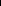 Standard *2.1. Copiii participă la procesul decizional referitor la toate aspectele vieții școlareDomeniu: ManagementIndicator: 2.1.1. Definirea, în planul strategic/ operațional de dezvoltare, a mecanismelor de participare a elevilor / copiilor la procesul de luare a deciziilor, elaborând proceduri și instrumente ce asigură valorizarea inițiativelor acestora și oferind informații complete și oportune pe subiecte ce țin de interesul lor imediat.Domeniu: Capacitate instituționalăIndicator: 2.1.2. Existența unei structuri asociative a elevilor, constituită democratic și autoorganizată, care participă la luarea deciziilor cu privire la aspectele de interes pentru eleviIndicator: 2.1.3. Asigurarea funcționalității mijloacelor de comunicare ce reflectă opinia liberă a elevilor (pagini pe rețele de socializare, reviste și ziare școlare, panouri informative etc.)Domeniu: Curriculum / proces educaționalIndicator 2.1.4. Implicarea permanentă a elevilor în consilierea aspectelor legate de viața școlară, în soluționarea problemelor la nivel de colectiv, în conturarea programului educațional, în evaluarea propriului progresStandard 2.2. Instituția școlară comunică sistematic și implică familiași comunitatea în procesul decizionalDomeniu: ManagementIndicator: 2.2.1. Existența unui set de proceduri democratice de delegare și promovare a părinților în structurile decizionale, de implicare a lor în activitățile de asigurare a progresului școlar, de informare periodică a acestora în privința elevilor/ copiilor și de aplicare a mijloacelor de comunicare pentru exprimarea poziției părinților și a altor subiecți implicați în procesul de luare a deciziilorIndicator: 2.2.2. Existența acordurilor de parteneriat cu reprezentanții comunității, pe aspecte ce țin de interesul elevului/ copilului, și a acțiunilor de participare a comunității la îmbunătățirea condițiilor de învățare și odihnă pentru eleviDomeniu: Capacitate instituționalăIndicator 2.2.3. Asigurarea dreptului părinților și al autorității publice locale la participarea în consiliul de administrație, implicarea lor și a elevilor, ca structuri asociative, în luarea de decizii, beneficiind de mijloace democratice de comunicare, implicarea părinților și a membrilor comunității în activități organizate în baza unui plan coordonat orientat spre educația de calitate pentru toți copiiiDomeniu: Curriculum / proces educaționalIndicator 2.2.4. Participarea structurilor asociative ale elevilor, părinților și a comunității la elaborarea documentelor programatice ale instituției, la pedagogizarea părinților și implicarea acestora și a altor actori comunitari ca persoane-resursă în procesul educaționalStandard 2.3.: Școala, familia și comunitatea îi pregătesc pe copiisă conviețuiască într-o societate interculturală bazată pe democrațieDomeniu: ManagementIndicator: 2.3.1. Promovarea respectului față de diversitatea culturală, etnică, lingvistică, religioasă, prin actele reglatorii și activități organizate de instituțieIndicator 2.3.2. Monitorizarea modului de respectare a diversității culturale, etnice, lingvistice, religioase și de valorificare a multiculturalității în toate documente și în activitățile desfășurate în instituție și colectarea feedbackului din partea partenerilor din comunitate privind respectarea principiilor democraticeDomeniu: Capacitate instituționalăIndicator 2.3.3. Crearea condițiilor pentru abordarea echitabilă și valorizantă a fiecărui elev indiferent de apartenența culturală, etnică, lingvistică, religioasă, încadrarea în promovarea multiculturalității, valorificând capacitatea de socializare a elevilor și varietatea de resurse (umane, informaționale etc.) de identificare și dizolvare a stereotipurilor și prejudecățilorDomeniu: Curriculum / proces educaționalIndicator 2.3.4. Reflectarea, în activitățile curriculare și extracurriculare, în acțiunile elevilor și ale cadrelor didactice, a viziunilor democratice de conviețuire armonioasă într-o societate interculturală, a modului de promovare a valorilor multiculturaleDimensiune III. INCLUZIUNE EDUCAȚIONALĂStandard *3.1. Instituția educațională cuprinde toți copiii, indiferent de naționalitate, gen, origine și stare socială, apartenență religioasă,stare a sănătății și creează condiții optime pentru realizarea și dezvoltarea potențialului propriu în procesul educaționalDomeniu: ManagementIndicator: 3.1.1. Elaborarea planului strategic și operațional bazat pe politicile statului cu privire la educația incluzivă (EI), a strategiilor de formare continuă a cadrelor în domeniul EI, a proiectelor de asigurare a incluziunii prin activități multiculturale, a documentelor de asigurare a serviciilor de sprijin pentru elevii cu CES.Indicator: 3.1.2. Funcționalitatea structurilor, a mecanismelor și procedurilor de sprijin pentru procesul de înmatriculare și incluziune școlară a tuturor copiilor, inclusiv de evidență și sprijin copiii cu CES.Domeniu: Capacitate instituțională:Indicator *3.1.3. Crearea bazei de date a copiilor din comunitate, inclusiv a celor cu CES, elaborarea actelor privind evoluțiile demografice și perspectivele de școlaritate, evidența înmatriculării elevilor indicatorul se aplică IET, școlilor primare, gimnaziilor, liceelor, instituțiilor de învățământ general cu programe combinate.Indicator: 3.1.4. Monitorizarea datelor privind progresul și dezvoltarea fiecărui elev și asigurarea activității Comisiei Multidisciplinare Intrașcolare (CMI) și a serviciilor de sprijin, în funcție de necesitățile copiilor.Domeniu Curriculum / proces educaționalIndicator 3.1.5. Desfășurarea procesului educațional în concordanță cu particularitățile și nevoile specifice ale fiecărui elev și asigurarea unui Plan educațional individualizat (PEI), curriculum adaptat, asistent personal, set de materiale didactice sau alte măsuri și servicii de sprijin.Standard 3.2. Politicile și practicile din instituția de învățământ sunt incluzive,nediscriminatorii și respectă diferențele individualeDomeniu: ManagementIndicator: 3.2.1. Existența, în documentele de planificare, a mecanismelor de identificare și combatere a oricăror forme de discriminare și de respectare a diferențelor individuale.Indicator 3.2.2. Promovarea diversității, inclusiv a interculturalității, în planurile strategice și operaționale ale instituției, prin programe, activități care au ca țintă educația incluzivă și nevoile copiilor cu CES.Domeniu: Capacitate instituționalăIndicator 3.2.3. Asigurarea respectării diferențelor individuale prin aplicarea procedurilor de prevenire, identificare, semnalare, evaluare și soluționare a situațiilor de discriminare și informarea personalului, a elevilor și reprezentanților lor legali cu privire la utilizarea acestor proceduriDomeniu Curriculum / proces educaționalIndicator: 3.2.4. Punerea în aplicare a curriculumului, inclusiv a curriculumului diferențiat/adaptat pentru copiii cu CES, și evaluarea echitabilă a progresului tuturor elevilor, în scopul respectării individualității și tratării valorice a lorIndicator 3.2.5. Recunoașterea de către elevi a situațiilor de nerespectare a diferențelor individuale și de discriminare și manifestarea capacității de a le prezenta în cunoștință de cauzăStandard 3.3. Toți copiii beneficiază de un mediu accesibil și favorabil                                                              Domeniu: ManagementIndicator: 3.3.1. Utilizarea resurselor instituționale disponibile pentru asigurarea unui mediu accesibil și sigur pentru fiecare elev, inclusiv cu CES, și identificarea, procurarea și utilizarea resurselor noiIndicator: 3.3.2. Asigurarea protecției datelor cu caracter personal și a accesului, conform legii, la datele de interes publicDomeniu: Capacitate instituționalăIndicator 3.3.3. Asigurarea unui mediu accesibil pentru incluziunea tuturor elevilor, a spațiilor dotate, conforme specificului educației, a spațiilor destinate serviciilor de sprijinDomeniu Curriculum / proces educaționalIndicator: 3.3.4. Punerea în aplicare a mijloacelor de învățământ și a auxiliarelor curriculare, utilizând tehnologii informaționale și de comunicare adaptate necesităților tuturor elevilorDimensiune IV. EFICIENȚĂ EDUCAȚIONALĂStandard 4.1. Instituția creează condiții de organizare și realizarea unui proces educațional de calitate  Domeniu: ManagementIndicator: 4.1.1. Orientarea spre creșterea calității educației și spre îmbunătățirea continuă a resurselor umane și materiale în planurile strategice și operaționale ale instituției, cu mecanisme de monitorizare a eficienței educaționaleIndicator: 4.1.2. Realizarea efectivă a programelor și activităților preconizate în planurile strategice și operaționale ale instituției, inclusiv ale structurilor asociative ale părinților și elevilorIndicator: 4.1.3. Asigurarea, în activitatea consiliilor și comisiilor din instituție, a modului transparent, democratic și echitabil al deciziilor cu privire la politicile instituționale, cu aplicarea mecanismelor de monitorizare a eficienței educaționale, și promovarea unui model eficient de comunicare internă și externă cu privire la calitatea serviciilor prestateDomeniu: Capacitate instituționalăIndicator: 4.1.4. Organizarea procesului educațional în raport cu obiectivele și misiunea instituției de învățământ printr-o infrastructură adaptată necesităților acesteiaIndicator: 4.1.5. Prezența și aplicarea unei varietăți de echipamente, materiale și auxiliare curriculare necesare valorificării curriculumului național, inclusiv a componentelor locale ale acestuia, a curriculumului adaptat și a planurilor educaționale individualizateIndicator: 4.1.6. Încadrarea personalului didactic și auxiliar, calificat, deținător de grade didactice (eventual titluri științifice), pentru realizarea finalităților stabilite în conformitate cu normativele în vigoareIndicator: 4.1.7. Aplicarea curriculumului cu adaptare la condițiile locale și instituționale, în limitele permise de cadrul normativStandard 4.2. Cadrele didactice valorifică eficient resursele educaționaleîn raport cu finalitățile stabilite prin curriculumul naționalDomeniu: ManagementIndicator: 4.2.1. Monitorizarea, prin proceduri specifice, a realizării curriculumului (inclusiv componenta raională, instituțională, curriculumul adaptat, PEI).Indicator: 4.2.2. Prezența, în planurile strategice și operaționale, a programelor și activităților de recrutare și de formare continuă a cadrelor didactice din perspectiva nevoilor individuale, instituționale și naționale.Domeniu: Capacitate instituționalăIndicator: 4.2.3. Existența unui număr suficient de resurse educaționale (umane, materiale etc.) pentru realizarea finalităților stabilite prin curriculumul naționalIndicator: 4.2.4. Monitorizarea centrării pe Standardele de eficiență a învățării, a modului de utilizare a resurselor educaționale și de aplicare a strategiilor didactice interactive, inclusiv a TIC, în procesul educaționalDomeniu Curriculum / proces educaționalIndicator: 4.2.5. Elaborarea proiectelor didactice în conformitate cu principiile educației centrate pe elev și pe formarea de competențe, valorificând curriculumul în baza Standardelor de eficiență a învățăriiIndicator: 4.2.6. Organizarea și desfășurarea evaluării rezultatelor învățării, în conformitate cu standardele și referențialul de evaluare aprobate, urmărind progresul în dezvoltarea elevului Indicator: 4.2.7. Organizarea și desfășurarea activităților extracurriculare în concordanță cu misiunea școlii, cu obiectivele din curriculum și din documentele de planificare strategică și operaționalăIndicator 4.2.8. Asigurarea sprijinului individual pentru elevi/copii, întru a obține rezultate în conformitate cu standardele și referențialul de evaluare aprobate (inclusiv pentru elevii cu CES care beneficiază de curriculum modificat și/ sau PEI)Standard 4.3. Toți copiii demonstrează angajamentși implicare eficientă în procesul educaționalDomeniu: ManagementIndicator: 4.3.1. Asigurarea accesului elevilor/copiilor la resursele educaționale (bibliotecă, laboratoare, ateliere, sală de festivități, de sport etc.) și a participării copiilor și părinților în procesul decizional privitor la optimizarea resurselorDomeniu: Capacitate instituționalăIndicator: 4.3.2. Existența bazei de date privind performanțele elevilor/ copiilor și mecanismele de valorificare a potențialului creativ al acestora, inclusiv rezultatele parcurgerii curriculumului modificat sau a PEIIndicator: 4.3.3. Realizarea unei politici obiective, echitabile și transparente de promovare a succesului elevului/copiluluiDomeniu Curriculum / proces educaționalIndicator: 4.3.4. Încadrarea elevilor/copiilor în învățarea interactivă prin cooperare, subliniindu-le capacitățile de dezvoltare individuală, și consultarea lor în privința conceperii și aplicării CDȘDimensiune V. EDUCAȚIE SENSIBILĂ LA GENStandard 5.1. Copiii sunt educați, comunică șiinteracționează în conformitate cu principiile echității de genDomeniu: ManagementIndicator: 5.1.1. Asigurarea echității de gen prin politicile și programele de promovare a echității de gen, prin informarea în timp util și pe diverse căi a elevilor/ copiilor și părinților în privința acestor politici și programe, prin introducerea în planurile strategice și operaționale a activităților de prevenire a discriminării de gen, prin asigurarea serviciilor de consiliere și orientare în domeniul interrelaționării genurilorDomeniu: Capacitate instituționalăIndicator: 5.1.2. Asigurarea planificării resurselor pentru organizarea activităților și a formării cadrelor didactice în privința echității de genDomeniu: Curriculum / proces educaționalIndicator: 5.1.3. Realizarea procesului educațional – activități curriculare și extracurriculare – în vederea formării comportamentului nediscriminatoriu în raport cu genul, cu învățarea conceptelor-cheie ale educației de gen, cu eliminarea stereotipurilor și prejudecăților legate de genANALIZA SWOTîn perioada evaluată 2022-2023TABEL PRIVIND NIVELUL DE REALIZARE A STANDARDELOR: În cazul în care un anumit standard sau anumiți indicatori nu se aplică la evaluarea instituției date, la Total se va înscrie suma punctelor acordate prin indicatorii evaluabili.În baza punctajului obținut și a procentului de realizare, instituției i se atribuie calificativul:Rezultatele evaluării anuale a personalului didactic:Rezultatele evaluării anuale a cadrelor de conducere:Director                                                                                                      Ina CAVCALIUCRaion/ municipiumun. ChișinăuLocalitatemun. ChișinăuDenumirea instituţieiȘcoala sportivă specializată de polo pe apă nr.4 „Gheorghe Osipov”Adresastr. Miron Costin 24/1Telefon022 438128, 022 441013e-mailsssn4polo@gmail.comAdresa webpagina FacebookTipul instituțieiInstituție sportivă/extrașcolarăTipul de proprietateInstituție PublicăFondator/ autoritate administrativăConsiliul Municipal Chișinău, DGETS ChișinăuLimba de instruireRomâna/rusăNumărul total elevi652Numărul total grupe45Numărul total cadre de conducere2Numărul total cadre didactice 21Perioada de evaluare inclusă în raportanul de studii 2022-2023DirectorIna CAVCALIUCDoveziRegulamentul de organizare și funcționare al Școlii sportive specilaizate de polo pe apă nr.4 „Gh.Osipov”, modificat/ aprobat, PV nr.01 din 01.09.2023; Regulamentul intern al instituției, actualizat, examinat în ședința colectivă, PV nr.01 din 03.01.2020;Autorizație sanitară pentru funcționare nr.007010/2022/1522, valabilă până la 23 decembrie 2027;  Raport de autoevaluare privind gradul de pregătire a instituției de învățământ, discutat la ședința Consiliului Profesoral, PV nr. 01 din 01.09.2023;Planul strategic de dezvoltare al instituției pentru anii 2021-2026, discutat la Consiliul de Administrație nr. 1 din 01.09.2021 și aprobat la Consiliul Profesoral nr.1 din 17.09.2021;Planul anual de activitate pentru anul de studii 2022-2023, discutat la Consiliul de Administrație din 30.08.2022 și aprobat la Consiliul Profesoral din 01.09.2022, ordinul 42 ab din 01.09.2022;Contract de prestare a deșeurilor municipale, încheiat de DGETS;Contractul de deratizare a suprafețelor nr. 52 din 10.04.2023, PV de executarea lucrarilor și prestare a serviciilor;Contract de prestare a serviciilor de laborator, încheiat de DGETS;Certificate de înregistrare  de stat/ avizare sanitară al produselor biodistructive;Instrucțiunea cu privire la organizarea întremării și odihnei elevilor în sezonul estival; Avizul Centrului de Sănătate Publică Chișinău cu privire la organizarea activității instituției nr. 02-6/2360;Planul de curățenie și dezinfecție în incinta instituției;Registre de evidență a cartelelor medicale a angajaților și a elevilor;Instruirea igienică a lucrătorilor tehnici cu privire la utilizarea corectă a preparatelor chimice, dezinfectanților și respectarea regimului de igienizare și dezinfecție a spațiilor din instituție;Instrucțiunea cu privire la protecția muncii și în domeniul securității și sănătății în muncă;Dosar de evaluare a factorilor de risc pentru fiecare funcție;Statele de personal din instituție pentru anul 2022-2023, aprobat de DGETS mun. Chișinău;Tabel nominal al elevilor școlii privind familiarizarea cu regulile de securitate în cadrul procesului de instruire și antrenament;Instrucțiunea cu privire la comportamentul în bazinul instituției confom Regulamentului sanitar privind bazinele de înot.Regulamentul de organizare și funcționare al Școlii sportive specilaizate de polo pe apă nr.4 „Gh.Osipov”, modificat/ aprobat, PV nr.01 din 01.09.2023; Regulamentul intern al instituției, actualizat, examinat în ședința colectivă, PV nr.01 din 03.01.2020;Autorizație sanitară pentru funcționare nr.007010/2022/1522, valabilă până la 23 decembrie 2027;  Raport de autoevaluare privind gradul de pregătire a instituției de învățământ, discutat la ședința Consiliului Profesoral, PV nr. 01 din 01.09.2023;Planul strategic de dezvoltare al instituției pentru anii 2021-2026, discutat la Consiliul de Administrație nr. 1 din 01.09.2021 și aprobat la Consiliul Profesoral nr.1 din 17.09.2021;Planul anual de activitate pentru anul de studii 2022-2023, discutat la Consiliul de Administrație din 30.08.2022 și aprobat la Consiliul Profesoral din 01.09.2022, ordinul 42 ab din 01.09.2022;Contract de prestare a deșeurilor municipale, încheiat de DGETS;Contractul de deratizare a suprafețelor nr. 52 din 10.04.2023, PV de executarea lucrarilor și prestare a serviciilor;Contract de prestare a serviciilor de laborator, încheiat de DGETS;Certificate de înregistrare  de stat/ avizare sanitară al produselor biodistructive;Instrucțiunea cu privire la organizarea întremării și odihnei elevilor în sezonul estival; Avizul Centrului de Sănătate Publică Chișinău cu privire la organizarea activității instituției nr. 02-6/2360;Planul de curățenie și dezinfecție în incinta instituției;Registre de evidență a cartelelor medicale a angajaților și a elevilor;Instruirea igienică a lucrătorilor tehnici cu privire la utilizarea corectă a preparatelor chimice, dezinfectanților și respectarea regimului de igienizare și dezinfecție a spațiilor din instituție;Instrucțiunea cu privire la protecția muncii și în domeniul securității și sănătății în muncă;Dosar de evaluare a factorilor de risc pentru fiecare funcție;Statele de personal din instituție pentru anul 2022-2023, aprobat de DGETS mun. Chișinău;Tabel nominal al elevilor școlii privind familiarizarea cu regulile de securitate în cadrul procesului de instruire și antrenament;Instrucțiunea cu privire la comportamentul în bazinul instituției confom Regulamentului sanitar privind bazinele de înot.Regulamentul de organizare și funcționare al Școlii sportive specilaizate de polo pe apă nr.4 „Gh.Osipov”, modificat/ aprobat, PV nr.01 din 01.09.2023; Regulamentul intern al instituției, actualizat, examinat în ședința colectivă, PV nr.01 din 03.01.2020;Autorizație sanitară pentru funcționare nr.007010/2022/1522, valabilă până la 23 decembrie 2027;  Raport de autoevaluare privind gradul de pregătire a instituției de învățământ, discutat la ședința Consiliului Profesoral, PV nr. 01 din 01.09.2023;Planul strategic de dezvoltare al instituției pentru anii 2021-2026, discutat la Consiliul de Administrație nr. 1 din 01.09.2021 și aprobat la Consiliul Profesoral nr.1 din 17.09.2021;Planul anual de activitate pentru anul de studii 2022-2023, discutat la Consiliul de Administrație din 30.08.2022 și aprobat la Consiliul Profesoral din 01.09.2022, ordinul 42 ab din 01.09.2022;Contract de prestare a deșeurilor municipale, încheiat de DGETS;Contractul de deratizare a suprafețelor nr. 52 din 10.04.2023, PV de executarea lucrarilor și prestare a serviciilor;Contract de prestare a serviciilor de laborator, încheiat de DGETS;Certificate de înregistrare  de stat/ avizare sanitară al produselor biodistructive;Instrucțiunea cu privire la organizarea întremării și odihnei elevilor în sezonul estival; Avizul Centrului de Sănătate Publică Chișinău cu privire la organizarea activității instituției nr. 02-6/2360;Planul de curățenie și dezinfecție în incinta instituției;Registre de evidență a cartelelor medicale a angajaților și a elevilor;Instruirea igienică a lucrătorilor tehnici cu privire la utilizarea corectă a preparatelor chimice, dezinfectanților și respectarea regimului de igienizare și dezinfecție a spațiilor din instituție;Instrucțiunea cu privire la protecția muncii și în domeniul securității și sănătății în muncă;Dosar de evaluare a factorilor de risc pentru fiecare funcție;Statele de personal din instituție pentru anul 2022-2023, aprobat de DGETS mun. Chișinău;Tabel nominal al elevilor școlii privind familiarizarea cu regulile de securitate în cadrul procesului de instruire și antrenament;Instrucțiunea cu privire la comportamentul în bazinul instituției confom Regulamentului sanitar privind bazinele de înot.Constatări Instituția deține în ordine documentația tehnică, sanitaro-igienică și medicală obligatorie prin care se atestă pregătirea școlii pentru organizarea și desfășurarea procesului de instruire și antrenament. Cadrele de conducere monitorizează permanent respectarea normelor sanitaro-igienice și de securitate tehnică. Angajații instituției sunt supuși anual examenului medical, în corespundere cu cerințele în vigoare.Instituția deține în ordine documentația tehnică, sanitaro-igienică și medicală obligatorie prin care se atestă pregătirea școlii pentru organizarea și desfășurarea procesului de instruire și antrenament. Cadrele de conducere monitorizează permanent respectarea normelor sanitaro-igienice și de securitate tehnică. Angajații instituției sunt supuși anual examenului medical, în corespundere cu cerințele în vigoare.Instituția deține în ordine documentația tehnică, sanitaro-igienică și medicală obligatorie prin care se atestă pregătirea școlii pentru organizarea și desfășurarea procesului de instruire și antrenament. Cadrele de conducere monitorizează permanent respectarea normelor sanitaro-igienice și de securitate tehnică. Angajații instituției sunt supuși anual examenului medical, în corespundere cu cerințele în vigoare.Punctaj și ponderePondere: 1Autoevaluarea conform criteriilor: 1Punctaj: 1Dovezi Regulamentul de organizare și funcționare al Școlii sportive specilaizate de polo pe apă nr.4 „Gh.Osipov”, modificat/ aprobat, PV nr.01 din 01.09.2023; Instituția deține infrastructura proprie îngrădită, paza căreia este asigurată de serviciul Paza de Stat al MAI 24/24,  de personalul special angajat în acest scop/paznici, conform graficului de muncă și de sistemul de monitorizare video al instituției 24/24;Registrul de evidență a securității muncii a angajaților;Supravegherea video a instituției, camere de supraveghere interne și externe; Regulamentul privind supravegherea prin mijloace video în cadrul instituției;Politica de securitate privind protecția datelor cu caracter personal la prelucrarea acestora în cadrul sistemelor informaționale gestionate de instituție;Registrul de evidență al persoanelor care vizitează instituția;Ordinul „Cu privire la interzicerea accesului  persoanelor străine în instituție”.Regulamentul de organizare și funcționare al Școlii sportive specilaizate de polo pe apă nr.4 „Gh.Osipov”, modificat/ aprobat, PV nr.01 din 01.09.2023; Instituția deține infrastructura proprie îngrădită, paza căreia este asigurată de serviciul Paza de Stat al MAI 24/24,  de personalul special angajat în acest scop/paznici, conform graficului de muncă și de sistemul de monitorizare video al instituției 24/24;Registrul de evidență a securității muncii a angajaților;Supravegherea video a instituției, camere de supraveghere interne și externe; Regulamentul privind supravegherea prin mijloace video în cadrul instituției;Politica de securitate privind protecția datelor cu caracter personal la prelucrarea acestora în cadrul sistemelor informaționale gestionate de instituție;Registrul de evidență al persoanelor care vizitează instituția;Ordinul „Cu privire la interzicerea accesului  persoanelor străine în instituție”.Regulamentul de organizare și funcționare al Școlii sportive specilaizate de polo pe apă nr.4 „Gh.Osipov”, modificat/ aprobat, PV nr.01 din 01.09.2023; Instituția deține infrastructura proprie îngrădită, paza căreia este asigurată de serviciul Paza de Stat al MAI 24/24,  de personalul special angajat în acest scop/paznici, conform graficului de muncă și de sistemul de monitorizare video al instituției 24/24;Registrul de evidență a securității muncii a angajaților;Supravegherea video a instituției, camere de supraveghere interne și externe; Regulamentul privind supravegherea prin mijloace video în cadrul instituției;Politica de securitate privind protecția datelor cu caracter personal la prelucrarea acestora în cadrul sistemelor informaționale gestionate de instituție;Registrul de evidență al persoanelor care vizitează instituția;Ordinul „Cu privire la interzicerea accesului  persoanelor străine în instituție”.Constatări Instituția deține toate actele referitoare la paza și securitatea. Paza instituției și securitatea elevilor pe durata programului educativ este asigurată prin Paza de Stat al MAI 24/24 (butonul de alarmă), prezența paznicilor de noapte și de zi, prin monitorizarea video.Instituția deține toate actele referitoare la paza și securitatea. Paza instituției și securitatea elevilor pe durata programului educativ este asigurată prin Paza de Stat al MAI 24/24 (butonul de alarmă), prezența paznicilor de noapte și de zi, prin monitorizarea video.Instituția deține toate actele referitoare la paza și securitatea. Paza instituției și securitatea elevilor pe durata programului educativ este asigurată prin Paza de Stat al MAI 24/24 (butonul de alarmă), prezența paznicilor de noapte și de zi, prin monitorizarea video.Punctaj și ponderePondere: 1Autoevaluarea conform criteriilor: 1Punctaj: 1DoveziOrdinul cu privire la organizarea procesului educațional în conformitate cu  Regulamentul de organizare și funcționare a școlilor sportive, aprobat prin Hotărârea Guvernului nr. 31/2019, cu modificări din 15.06.2023 și Repere metodologice privind organizarea procesului educațional în școlile sportive;Ordinul cu privire la aprobarea orarului orelor de instruire și antrenament pentru grupele sportive;Orarul  aprobat de DGETS mun.Chișinău a orelor de instruire și antrenament în instituție;Structura estimativă a timpului de muncă a cadrelor didactice, coordonate  cu comitetul sindical, aprobate de director.Ordinul cu privire la organizarea procesului educațional în conformitate cu  Regulamentul de organizare și funcționare a școlilor sportive, aprobat prin Hotărârea Guvernului nr. 31/2019, cu modificări din 15.06.2023 și Repere metodologice privind organizarea procesului educațional în școlile sportive;Ordinul cu privire la aprobarea orarului orelor de instruire și antrenament pentru grupele sportive;Orarul  aprobat de DGETS mun.Chișinău a orelor de instruire și antrenament în instituție;Structura estimativă a timpului de muncă a cadrelor didactice, coordonate  cu comitetul sindical, aprobate de director.Ordinul cu privire la organizarea procesului educațional în conformitate cu  Regulamentul de organizare și funcționare a școlilor sportive, aprobat prin Hotărârea Guvernului nr. 31/2019, cu modificări din 15.06.2023 și Repere metodologice privind organizarea procesului educațional în școlile sportive;Ordinul cu privire la aprobarea orarului orelor de instruire și antrenament pentru grupele sportive;Orarul  aprobat de DGETS mun.Chișinău a orelor de instruire și antrenament în instituție;Structura estimativă a timpului de muncă a cadrelor didactice, coordonate  cu comitetul sindical, aprobate de director.Constatări Instituția respectă integral cerințele de elaborare a orarului în vederea organizării și desfășurării procesului educațional echilibrat, flexibil și de calitate. Instituția respectă integral cerințele de elaborare a orarului în vederea organizării și desfășurării procesului educațional echilibrat, flexibil și de calitate. Instituția respectă integral cerințele de elaborare a orarului în vederea organizării și desfășurării procesului educațional echilibrat, flexibil și de calitate. Punctaj și ponderePondere: 2Autoevaluarea conform criteriilor: 1Punctaj: 2Dovezi Instituția dispune de infrastructura proprie: bazin nestandardizat (pentru instruire) și încăperi adaptate pentru pregătirea fizică generală și specială, amenajate cu inventar necesar, specific probei de sport. Instituția dispune de infrastructura proprie: bazin nestandardizat (pentru instruire) și încăperi adaptate pentru pregătirea fizică generală și specială, amenajate cu inventar necesar, specific probei de sport. Instituția dispune de infrastructura proprie: bazin nestandardizat (pentru instruire) și încăperi adaptate pentru pregătirea fizică generală și specială, amenajate cu inventar necesar, specific probei de sport. Constatări Instituția este dotată 90% cu spații educaționale adecvate și asigură pregătirea necesară pentru toate grupele sportive la diferite etape de pregătire. Instituția este dotată 90% cu spații educaționale adecvate și asigură pregătirea necesară pentru toate grupele sportive la diferite etape de pregătire. Instituția este dotată 90% cu spații educaționale adecvate și asigură pregătirea necesară pentru toate grupele sportive la diferite etape de pregătire. Punctaj și ponderePondere: 1Autoevaluarea conform criteriilor: 1Punctaj: 1DoveziRegistre de evidență a bunurilor materiale;Acte de predare primire a echipamentelor de securitate, dezinfectanților, detergenților etc;Certificate de înregistrare  de stat/ avizare sanitară al produselor biodistructive;Personalul non-didactic este asigurat cu echipament în corespundere cu parametrii sanitaro-igienici.Registre de evidență a bunurilor materiale;Acte de predare primire a echipamentelor de securitate, dezinfectanților, detergenților etc;Certificate de înregistrare  de stat/ avizare sanitară al produselor biodistructive;Personalul non-didactic este asigurat cu echipament în corespundere cu parametrii sanitaro-igienici.Registre de evidență a bunurilor materiale;Acte de predare primire a echipamentelor de securitate, dezinfectanților, detergenților etc;Certificate de înregistrare  de stat/ avizare sanitară al produselor biodistructive;Personalul non-didactic este asigurat cu echipament în corespundere cu parametrii sanitaro-igienici.ConstatăriInstituția dispune de  echipamente etc și asigură prezența, funcționalitatea și conformitatea cu parametrii sanitaro-igienici și cu cerințele de securitate a materialelor de sprijin.Instituția dispune de  echipamente etc și asigură prezența, funcționalitatea și conformitatea cu parametrii sanitaro-igienici și cu cerințele de securitate a materialelor de sprijin.Instituția dispune de  echipamente etc și asigură prezența, funcționalitatea și conformitatea cu parametrii sanitaro-igienici și cu cerințele de securitate a materialelor de sprijin.Punctajși ponderePondere: 1Autoevaluarea conform criteriilor: 1Punctaj: 1Dovezi Instituția nu dispune de spații pentru prepararea și servirea hranei.Instituția nu dispune de spații pentru prepararea și servirea hranei.Instituția nu dispune de spații pentru prepararea și servirea hranei.Constatări Instituția nu dispune de spații adaptate pentru prepararea și servirea hranei.Instituția nu dispune de spații adaptate pentru prepararea și servirea hranei.Instituția nu dispune de spații adaptate pentru prepararea și servirea hranei.Punctaj și ponderePondere: 1Autoevaluarea conform criteriilor: 0Punctaj: 0DoveziInstituția dispune de 5 spații sanitare (2 spații de duș, 3-wc), 4 lavoare cu apă curgătoare (caldă,rece), 6 uscatoare electrice, 4 aparate de dezinfectarea a mâinilor, 2 termometre non contact;Vestiare separate pentru băieți și fete;Panouri informative cu regulile de spălare pe mâini;Igienizarea permanentă a spațiilor sanitare.Instituția dispune de 5 spații sanitare (2 spații de duș, 3-wc), 4 lavoare cu apă curgătoare (caldă,rece), 6 uscatoare electrice, 4 aparate de dezinfectarea a mâinilor, 2 termometre non contact;Vestiare separate pentru băieți și fete;Panouri informative cu regulile de spălare pe mâini;Igienizarea permanentă a spațiilor sanitare.Instituția dispune de 5 spații sanitare (2 spații de duș, 3-wc), 4 lavoare cu apă curgătoare (caldă,rece), 6 uscatoare electrice, 4 aparate de dezinfectarea a mâinilor, 2 termometre non contact;Vestiare separate pentru băieți și fete;Panouri informative cu regulile de spălare pe mâini;Igienizarea permanentă a spațiilor sanitare.ConstatăriInstituția este dotată cu spații sanitare igienizate cu regularitate care asigură respectarea criteriilor de accesibilitate, funcționalitate și confort pentru elevii și angajații instituției. Instituția este dotată cu spații sanitare igienizate cu regularitate care asigură respectarea criteriilor de accesibilitate, funcționalitate și confort pentru elevii și angajații instituției. Instituția este dotată cu spații sanitare igienizate cu regularitate care asigură respectarea criteriilor de accesibilitate, funcționalitate și confort pentru elevii și angajații instituției. Punctaj și ponderePondere: 1Autoevaluarea conform criteriilor: 1Punctaj: 1DoveziSchema de evacuare în situaţii excepţionale;5 extinctoare cu pulbere plasate în zone de risc potențial;Lăzi cu nisip, lopată, căldare antiincendiară;Indicatoare ieșire de rezervă, marcaje de direcție;Ordinul cu privire la numirea responsabililor cu atribuții în domeniul protecției antiincendiare;Instrucțiunea cu privire la securitatea antiincendiară;Planul Protecției Civile în caz de situații excepționale.Schema de evacuare în situaţii excepţionale;5 extinctoare cu pulbere plasate în zone de risc potențial;Lăzi cu nisip, lopată, căldare antiincendiară;Indicatoare ieșire de rezervă, marcaje de direcție;Ordinul cu privire la numirea responsabililor cu atribuții în domeniul protecției antiincendiare;Instrucțiunea cu privire la securitatea antiincendiară;Planul Protecției Civile în caz de situații excepționale.Schema de evacuare în situaţii excepţionale;5 extinctoare cu pulbere plasate în zone de risc potențial;Lăzi cu nisip, lopată, căldare antiincendiară;Indicatoare ieșire de rezervă, marcaje de direcție;Ordinul cu privire la numirea responsabililor cu atribuții în domeniul protecției antiincendiare;Instrucțiunea cu privire la securitatea antiincendiară;Planul Protecției Civile în caz de situații excepționale.ConstatăriInstituția dispune în totalitate de mijloace antiincendiare și de ieșire de rezervă, utilizează eficient sistemul de marcaje, indicatoare de orientare, planuri de evacuare. Nu dispune de instalații de detectare a fumului. Instituția dispune în totalitate de mijloace antiincendiare și de ieșire de rezervă, utilizează eficient sistemul de marcaje, indicatoare de orientare, planuri de evacuare. Nu dispune de instalații de detectare a fumului. Instituția dispune în totalitate de mijloace antiincendiare și de ieșire de rezervă, utilizează eficient sistemul de marcaje, indicatoare de orientare, planuri de evacuare. Nu dispune de instalații de detectare a fumului. Punctaj și ponderePondere: 1Autoevaluarea conform criteriilor: 1 Punctaj: 1DoveziPlanul de activitate pentru anul de studii 2022-2023, aprobat la ședința Consiliului Profesoral, PV nr. 01 din 01 septembrie 2022; Ordinul de numire a persoanei responsabile pentru sănătatea și securitatea în muncă și aprobarea Instrucțiunilor;Fișele personale de instruire în domeniul securității și sănătății în muncă a angajaților instituției;Instrucțiunile de securitate și sănătate în muncă pentru fiecare funcție;Registrul de evidență a instrucțiunilor de securitate și sănătate în muncă;Activități educative cu tematica: Siguranța în trafic, regulile de circulație rutieră, acordarea primului ajutor;Proiecte de lecție: asigurarea protecției și siguranței în desfășurarea procesului educațional conform Reperelor Metodologice elaborate de MEC.Planul de activitate pentru anul de studii 2022-2023, aprobat la ședința Consiliului Profesoral, PV nr. 01 din 01 septembrie 2022; Ordinul de numire a persoanei responsabile pentru sănătatea și securitatea în muncă și aprobarea Instrucțiunilor;Fișele personale de instruire în domeniul securității și sănătății în muncă a angajaților instituției;Instrucțiunile de securitate și sănătate în muncă pentru fiecare funcție;Registrul de evidență a instrucțiunilor de securitate și sănătate în muncă;Activități educative cu tematica: Siguranța în trafic, regulile de circulație rutieră, acordarea primului ajutor;Proiecte de lecție: asigurarea protecției și siguranței în desfășurarea procesului educațional conform Reperelor Metodologice elaborate de MEC.Planul de activitate pentru anul de studii 2022-2023, aprobat la ședința Consiliului Profesoral, PV nr. 01 din 01 septembrie 2022; Ordinul de numire a persoanei responsabile pentru sănătatea și securitatea în muncă și aprobarea Instrucțiunilor;Fișele personale de instruire în domeniul securității și sănătății în muncă a angajaților instituției;Instrucțiunile de securitate și sănătate în muncă pentru fiecare funcție;Registrul de evidență a instrucțiunilor de securitate și sănătate în muncă;Activități educative cu tematica: Siguranța în trafic, regulile de circulație rutieră, acordarea primului ajutor;Proiecte de lecție: asigurarea protecției și siguranței în desfășurarea procesului educațional conform Reperelor Metodologice elaborate de MEC.ConstatăriÎn instituție se desfășoară activități de învățare și respectare a regulilor de circulație rutieră, a tehnicii securității, a prevenirii situațiilor de risc și de acordare a primului ajutor. Persoana responsabilă de tehnica securității asigură instruirea angajaților cu privire la regulile de securitate și sănătate în muncă. Cadrele didactice desfășoară instruirea elevilor cu regulile de securitate în trafic, securitate în cadrul procesului de instruire și antrenament, de prevenire a situațiilor de risc și de acordare a primului ajutor.În instituție se desfășoară activități de învățare și respectare a regulilor de circulație rutieră, a tehnicii securității, a prevenirii situațiilor de risc și de acordare a primului ajutor. Persoana responsabilă de tehnica securității asigură instruirea angajaților cu privire la regulile de securitate și sănătate în muncă. Cadrele didactice desfășoară instruirea elevilor cu regulile de securitate în trafic, securitate în cadrul procesului de instruire și antrenament, de prevenire a situațiilor de risc și de acordare a primului ajutor.În instituție se desfășoară activități de învățare și respectare a regulilor de circulație rutieră, a tehnicii securității, a prevenirii situațiilor de risc și de acordare a primului ajutor. Persoana responsabilă de tehnica securității asigură instruirea angajaților cu privire la regulile de securitate și sănătate în muncă. Cadrele didactice desfășoară instruirea elevilor cu regulile de securitate în trafic, securitate în cadrul procesului de instruire și antrenament, de prevenire a situațiilor de risc și de acordare a primului ajutor.Punctaj și ponderePondere: 1Autoevaluarea conform criteriilor: 1 Punctaj: 1 Punctaj acumulat pentru standardul de calitate 1.1.: -  9Punctaj acumulat pentru standardul de calitate 1.1.: -  9Punctaj acumulat pentru standardul de calitate 1.1.: -  9Punctaj acumulat pentru standardul de calitate 1.1.: -  9DoveziRegulamentul de organizare și funcționare al instituției;Regulamentul intern al instituției;Planul anual de activitate pentru anul de studii 2022-2023;Boxa pentru sesizări propuneri sugestii;Grupuri de comunicare cu părinții prin utilizarea tehnologiilor informaționale și comunicaționale;Convorbiri individuale cu părinții/elevii.Regulamentul de organizare și funcționare al instituției;Regulamentul intern al instituției;Planul anual de activitate pentru anul de studii 2022-2023;Boxa pentru sesizări propuneri sugestii;Grupuri de comunicare cu părinții prin utilizarea tehnologiilor informaționale și comunicaționale;Convorbiri individuale cu părinții/elevii.Regulamentul de organizare și funcționare al instituției;Regulamentul intern al instituției;Planul anual de activitate pentru anul de studii 2022-2023;Boxa pentru sesizări propuneri sugestii;Grupuri de comunicare cu părinții prin utilizarea tehnologiilor informaționale și comunicaționale;Convorbiri individuale cu părinții/elevii.ConstatăriInstituţia colaborează cu DGETS mun.Chișinău, în cazul necesității soluţionării cazurilor de abuz, neglijare a elevului, participă şi cooperează cu membrii familiei la necesitate. Parteneriatul școală-familie se realizează prin ședințe cu părinți, prin intermediul grupurilor create pe rețelele de socializare. Instituţia colaborează şi cu alte instituţii publice cu atribuții legale. Instituţia colaborează cu DGETS mun.Chișinău, în cazul necesității soluţionării cazurilor de abuz, neglijare a elevului, participă şi cooperează cu membrii familiei la necesitate. Parteneriatul școală-familie se realizează prin ședințe cu părinți, prin intermediul grupurilor create pe rețelele de socializare. Instituţia colaborează şi cu alte instituţii publice cu atribuții legale. Instituţia colaborează cu DGETS mun.Chișinău, în cazul necesității soluţionării cazurilor de abuz, neglijare a elevului, participă şi cooperează cu membrii familiei la necesitate. Parteneriatul școală-familie se realizează prin ședințe cu părinți, prin intermediul grupurilor create pe rețelele de socializare. Instituţia colaborează şi cu alte instituţii publice cu atribuții legale. Punctajși ponderePondere: 1Autoevaluarea conform criteriilor: 1Punctaj: 1Dovezi Fișa de post a antrenorului;Cabinet medical dotat cu medicamente necesare;Materiale de informare privind aplicarea procedurilor legale în organizarea instituţională şi de intervenţie în cazurile de abuz, neglijare, violenţă.Fișa de post a antrenorului;Cabinet medical dotat cu medicamente necesare;Materiale de informare privind aplicarea procedurilor legale în organizarea instituţională şi de intervenţie în cazurile de abuz, neglijare, violenţă.Fișa de post a antrenorului;Cabinet medical dotat cu medicamente necesare;Materiale de informare privind aplicarea procedurilor legale în organizarea instituţională şi de intervenţie în cazurile de abuz, neglijare, violenţă.Constatări Instituția utilizează eficient resursele existente atât în cadrul instituției, cât și în comunitate în scopul asigurării protecției integrității fizice și psihice a fiecărui copil.Instituția utilizează eficient resursele existente atât în cadrul instituției, cât și în comunitate în scopul asigurării protecției integrității fizice și psihice a fiecărui copil.Instituția utilizează eficient resursele existente atât în cadrul instituției, cât și în comunitate în scopul asigurării protecției integrității fizice și psihice a fiecărui copil.Punctaj și ponderePondere: 1Autoevaluarea conform criteriilor: 1 Punctaj: 1DoveziRegulamentul intern al instituției;Codul de etică al cadrului didactic;Constituirea Comisiei de etică în instituție;Activități educative în grupele de instruire;Regulamentul competițional a probei de sport polo pe apă, care exlude orice formă de violență;Adunări cu părinții. Regulamentul intern al instituției;Codul de etică al cadrului didactic;Constituirea Comisiei de etică în instituție;Activități educative în grupele de instruire;Regulamentul competițional a probei de sport polo pe apă, care exlude orice formă de violență;Adunări cu părinții. Regulamentul intern al instituției;Codul de etică al cadrului didactic;Constituirea Comisiei de etică în instituție;Activități educative în grupele de instruire;Regulamentul competițional a probei de sport polo pe apă, care exlude orice formă de violență;Adunări cu părinții. ConstatăriIn instituție se desfășoară activități de prevenire și combatere a oricărui tip de violență. In instituție se desfășoară activități de prevenire și combatere a oricărui tip de violență. In instituție se desfășoară activități de prevenire și combatere a oricărui tip de violență. Punctaj și ponderePondere: 1Autoevaluarea conform criteriilor: 1 Punctaj: 1Dovezi Regulamentul de organizare și funcționare și Regulamentul intern prevăd implicarera cadrelor didactice în cazul de necesitate în activitățile de prevenire a comportamentelor dăunătoare sănătății.Regulamentul de organizare și funcționare și Regulamentul intern prevăd implicarera cadrelor didactice în cazul de necesitate în activitățile de prevenire a comportamentelor dăunătoare sănătății.Regulamentul de organizare și funcționare și Regulamentul intern prevăd implicarera cadrelor didactice în cazul de necesitate în activitățile de prevenire a comportamentelor dăunătoare sănătății.Constatări Elevii pot primi ajutor la necesitate apelând la cadrele didactice care raportează administrației situațiile unde se cere intervenția.Elevii pot primi ajutor la necesitate apelând la cadrele didactice care raportează administrației situațiile unde se cere intervenția.Elevii pot primi ajutor la necesitate apelând la cadrele didactice care raportează administrației situațiile unde se cere intervenția.Punctaj și ponderePondere: 2Autoevaluarea conform criteriilor: 1Punctaj: 2Punctaj acumulat pentru standardul de calitate 1.2 : -  5Punctaj acumulat pentru standardul de calitate 1.2 : -  5Punctaj acumulat pentru standardul de calitate 1.2 : -  5Punctaj acumulat pentru standardul de calitate 1.2 : -  5Dovezi Informarea părinților vizând subiectul susținerii sănătății fizice și mintale a elevilor, respectarea regimului de muncă și odinhă;Procese-verbale ale ședințelor cu părinții pe grupe;Monitorizarea stării de sănătate a  elevilor;Efectuarea controlului medical în colaborare cu Centrul de Medicină Sportivă „Atlet Med” și medicii de familie;Planul susținerii examenului medical la elevi;Funcționarea cabinetului medical;Fișele medicale ale elevilor.Informarea părinților vizând subiectul susținerii sănătății fizice și mintale a elevilor, respectarea regimului de muncă și odinhă;Procese-verbale ale ședințelor cu părinții pe grupe;Monitorizarea stării de sănătate a  elevilor;Efectuarea controlului medical în colaborare cu Centrul de Medicină Sportivă „Atlet Med” și medicii de familie;Planul susținerii examenului medical la elevi;Funcționarea cabinetului medical;Fișele medicale ale elevilor.Informarea părinților vizând subiectul susținerii sănătății fizice și mintale a elevilor, respectarea regimului de muncă și odinhă;Procese-verbale ale ședințelor cu părinții pe grupe;Monitorizarea stării de sănătate a  elevilor;Efectuarea controlului medical în colaborare cu Centrul de Medicină Sportivă „Atlet Med” și medicii de familie;Planul susținerii examenului medical la elevi;Funcționarea cabinetului medical;Fișele medicale ale elevilor.Constatări Instituția colaborează cu familiile și serviciul public de sănătate în organizarea și desfășurarea activităților de promovare a valorii sănătății fizice și mintale a elevilor și a stilului sănătos de viață. Instituția colaborează cu familiile și serviciul public de sănătate în organizarea și desfășurarea activităților de promovare a valorii sănătății fizice și mintale a elevilor și a stilului sănătos de viață. Instituția colaborează cu familiile și serviciul public de sănătate în organizarea și desfășurarea activităților de promovare a valorii sănătății fizice și mintale a elevilor și a stilului sănătos de viață. Punctaj și ponderePondere: 2Autoevaluarea conform criteriilor: 1Punctaj: 2DoveziCabinet medical dotat conform Standardelor de dotare minimă a cabinetelor la disciplinele școlare în instituțiile de învățământ secundar general, ord. MECC nr. 193 din 26.02.2019;Spațiile de antrenament corespund condiţiilor optime de organizare a procesului educațional, dotate cu resursele materiale și metodologice ce permit desfășurarea unui proces de instruire de calitate.Cabinet medical dotat conform Standardelor de dotare minimă a cabinetelor la disciplinele școlare în instituțiile de învățământ secundar general, ord. MECC nr. 193 din 26.02.2019;Spațiile de antrenament corespund condiţiilor optime de organizare a procesului educațional, dotate cu resursele materiale și metodologice ce permit desfășurarea unui proces de instruire de calitate.Cabinet medical dotat conform Standardelor de dotare minimă a cabinetelor la disciplinele școlare în instituțiile de învățământ secundar general, ord. MECC nr. 193 din 26.02.2019;Spațiile de antrenament corespund condiţiilor optime de organizare a procesului educațional, dotate cu resursele materiale și metodologice ce permit desfășurarea unui proces de instruire de calitate.ConstatăriInstituția asigură condiții fizice, resurse materiale și metodologice pentru dezvoltarea personalităţii copilului și profilaxia problemelor psihoemoționale ale elevilor. Elevii se află în instituție pe durata procesului educațional și a activităților  competiționale.Instituția asigură condiții fizice, resurse materiale și metodologice pentru dezvoltarea personalităţii copilului și profilaxia problemelor psihoemoționale ale elevilor. Elevii se află în instituție pe durata procesului educațional și a activităților  competiționale.Instituția asigură condiții fizice, resurse materiale și metodologice pentru dezvoltarea personalităţii copilului și profilaxia problemelor psihoemoționale ale elevilor. Elevii se află în instituție pe durata procesului educațional și a activităților  competiționale.Punctaj și ponderePondere: 1Autoevaluarea conform criteriilor: 1Punctaj: 1Dovezi Activități educative desfășurate de antrenori: Prezentări Power Point pentru părinți și elevi. Măsurile de protecție și igienă pentru a preveni răspândirea virușilor. Programe educative ce susțin modul sănătos de viață.Activități educative desfășurate de antrenori: Prezentări Power Point pentru părinți și elevi. Măsurile de protecție și igienă pentru a preveni răspândirea virușilor. Programe educative ce susțin modul sănătos de viață.Activități educative desfășurate de antrenori: Prezentări Power Point pentru părinți și elevi. Măsurile de protecție și igienă pentru a preveni răspândirea virușilor. Programe educative ce susțin modul sănătos de viață.Constatări Instituția încurajează și sprijină elevii în manifestarea inițiativelor de a realiza activități de promovare a modului sănătos de viață. Instituția încurajează și sprijină elevii în manifestarea inițiativelor de a realiza activități de promovare a modului sănătos de viață. Instituția încurajează și sprijină elevii în manifestarea inițiativelor de a realiza activități de promovare a modului sănătos de viață. Punctaj și ponderePondere: 2Autoevaluarea conform criteriilor: 0,75Punctaj: 1,5Punctaj acumulat pentru standardul de calitate 1.3: - 4,5 Punctaj acumulat pentru standardul de calitate 1.3: - 4,5 Punctaj acumulat pentru standardul de calitate 1.3: - 4,5 Punctaj acumulat pentru standardul de calitate 1.3: - 4,5 PUNCTE FORTEPUNCTE SLABEDimensiune I. SĂNĂTATE, SIGURANȚĂ, PROTECȚIEPrezența documentației tehnice, sanitaro-igienică și medicală;Pentru fiecare grupa sportivă, şcoala dispune de întregul material curricular obligatoriu (planuri de învăţământ şi programe educative, planuri calendaristice pe grupe sportive şi pe acţiuni sportive etc.);Se aplică strategii/metode/volumul de lucru adaptat nivelului de pregătire a sportivilor în vederea promovării modului sănătos de viață;Monitorizarea permanentă a  respectării normelor de securitate și sănătate a vieții;Dotarea instituției cu materiale de sprijin în corespundere cu parametrii sanitaro-igienici;Realizarea activităţilor extracurriculare  de prevenire şi combatere a violenţei în instituție cu/fără implicarea părinţilor sau a altor reprezentanţi ai comunităţii;Organizarea activităților de promovare și susținere a modului sănătos de viață, de prevenire a riscurilor de accident și îmbolnăviri;Colaborarea strânsă cu familiile elevilor și serviciile publice de sănătate.Baza materială existentă nu permite realizarea tuturor solicitărilor (opţiunilor) sportivilor;Personalul didactic, auxiliar, părinții necesită pregătire  suplimentară pentru aplicarea procedurilor legale de intervenţie în cazurile de abuz, neglijare, violenţă.Dovezi Regulamentul de organizare și funcționare și Regulamentul intern al instituției;Proiectul de dezvoltare al Școlii sportive specilizate de polo pe apă nr.4 „Gh.Osipov” 2021-2026; Codul de Conduită al Elevului; Chestionarea elevilor și a părinților privind organizarea activităților de instruire și antrenament;Ordin cu privire la constituirea comisiei Consiliului de Administrație cu prezența reprezentantului elevilor instituției;Boxa pentru propuneri și sugestiiRegulamentul de organizare și funcționare și Regulamentul intern al instituției;Proiectul de dezvoltare al Școlii sportive specilizate de polo pe apă nr.4 „Gh.Osipov” 2021-2026; Codul de Conduită al Elevului; Chestionarea elevilor și a părinților privind organizarea activităților de instruire și antrenament;Ordin cu privire la constituirea comisiei Consiliului de Administrație cu prezența reprezentantului elevilor instituției;Boxa pentru propuneri și sugestiiRegulamentul de organizare și funcționare și Regulamentul intern al instituției;Proiectul de dezvoltare al Școlii sportive specilizate de polo pe apă nr.4 „Gh.Osipov” 2021-2026; Codul de Conduită al Elevului; Chestionarea elevilor și a părinților privind organizarea activităților de instruire și antrenament;Ordin cu privire la constituirea comisiei Consiliului de Administrație cu prezența reprezentantului elevilor instituției;Boxa pentru propuneri și sugestiiConstatăriInstituția oferă informații complete și oportune pe subiecte ce țin de interesul elevilor.Instituția oferă informații complete și oportune pe subiecte ce țin de interesul elevilor.Instituția oferă informații complete și oportune pe subiecte ce țin de interesul elevilor.Punctaj și ponderePondere: 1Autoevaluarea conform criteriilor: 0,75Punctaj: 0,75DoveziNu este cazulNu este cazulNu este cazulConstatăriÎn instituție nu există o structură asociativă a elevilor din motivul specificului școlii/ extrașcolară sportivă. În instituție nu există o structură asociativă a elevilor din motivul specificului școlii/ extrașcolară sportivă. În instituție nu există o structură asociativă a elevilor din motivul specificului școlii/ extrașcolară sportivă. Punctaj și ponderePondere: 2Autoevaluarea conform criteriilor: 0 Punctaj: 0DoveziPagina Facebook a școlii;Panou informativ; Boxa pentru opinii anonime, sesizări, propuneri și sugestii;Discuții individuale și de grup etc;Participarea în emisiuni televizate.Pagina Facebook a școlii;Panou informativ; Boxa pentru opinii anonime, sesizări, propuneri și sugestii;Discuții individuale și de grup etc;Participarea în emisiuni televizate.Pagina Facebook a școlii;Panou informativ; Boxa pentru opinii anonime, sesizări, propuneri și sugestii;Discuții individuale și de grup etc;Participarea în emisiuni televizate.ConstatăriElevii își pot exprima liber opinia cu privire la toate aspectele de interes cadrelor didactice și pe pagini de socializare. Elevii își pot exprima liber opinia cu privire la toate aspectele de interes cadrelor didactice și pe pagini de socializare. Elevii își pot exprima liber opinia cu privire la toate aspectele de interes cadrelor didactice și pe pagini de socializare. Punctaj și ponderePondere: 1Autoevaluarea conform criteriilor: 1Punctaj: 1DoveziInformarea elevilor cu referirea la următoarele aspecte:planul de lungă, scurtă durată a procesului de instruire și antrenament;procesul de selectare pentru participare la activități și acțiuni sportive de nivel național și internațional; elaborarea planurilor individuale.Informarea elevilor cu referirea la următoarele aspecte:planul de lungă, scurtă durată a procesului de instruire și antrenament;procesul de selectare pentru participare la activități și acțiuni sportive de nivel național și internațional; elaborarea planurilor individuale.Informarea elevilor cu referirea la următoarele aspecte:planul de lungă, scurtă durată a procesului de instruire și antrenament;procesul de selectare pentru participare la activități și acțiuni sportive de nivel național și internațional; elaborarea planurilor individuale.ConstatăriInstituția implică eficient elevii în consilierea aspectelor legate de viața școlară, în conturarea programului educaționalInstituția implică eficient elevii în consilierea aspectelor legate de viața școlară, în conturarea programului educaționalInstituția implică eficient elevii în consilierea aspectelor legate de viața școlară, în conturarea programului educaționalPunctaj și ponderePondere: 2Autoevaluarea conform criteriilor: 0,75Punctaj: 1,5Punctaj acumulat pentru standardul de calitate 2.1: 3,25Punctaj acumulat pentru standardul de calitate 2.1: 3,25Punctaj acumulat pentru standardul de calitate 2.1: 3,25Punctaj acumulat pentru standardul de calitate 2.1: 3,25DoveziRegulamentul de organizare și funcționare și Regulamentul intern al instituției;Comitete de părinți, la nivel de instituție și în grupe;Procese-verbale ale ședințelor cu părinții din instituție;Participarea și implicarea părinților la organizarea și desfășurarea competițiilor (în afara țării). Regulamentul de organizare și funcționare și Regulamentul intern al instituției;Comitete de părinți, la nivel de instituție și în grupe;Procese-verbale ale ședințelor cu părinții din instituție;Participarea și implicarea părinților la organizarea și desfășurarea competițiilor (în afara țării). Regulamentul de organizare și funcționare și Regulamentul intern al instituției;Comitete de părinți, la nivel de instituție și în grupe;Procese-verbale ale ședințelor cu părinții din instituție;Participarea și implicarea părinților la organizarea și desfășurarea competițiilor (în afara țării). ConstatăriInstituția implică părinții în structurile de luare a deciziilor, dispune de mijloace de informare și comunicare pentru exprimarea opiniei partenerilor educaționali. Instituția implică părinții în structurile de luare a deciziilor, dispune de mijloace de informare și comunicare pentru exprimarea opiniei partenerilor educaționali. Instituția implică părinții în structurile de luare a deciziilor, dispune de mijloace de informare și comunicare pentru exprimarea opiniei partenerilor educaționali. Punctaj și ponderePondere: 1Autoevaluarea conform criteriilor: 0,75Punctaj: 0,75DoveziAcord de parteneriat cu Cancelaria de Stat și UNICEF Moldova, Federația de polo pe apă din Republica Moldova, Federația Română, Federația Ucraineană, Federația Bulgară de Polo pe apă etc;Colaborarea cu parteneri implicați în domeniul Educației și Sportului: (primăria mun. Chişinău, DGETS mun.Chișinău, cluburi sportive de profil, agenţi economici, Mass-media, părinţi);Acord de parteneriat cu ȘSCTRO „Delfin”.Acord de parteneriat cu Cancelaria de Stat și UNICEF Moldova, Federația de polo pe apă din Republica Moldova, Federația Română, Federația Ucraineană, Federația Bulgară de Polo pe apă etc;Colaborarea cu parteneri implicați în domeniul Educației și Sportului: (primăria mun. Chişinău, DGETS mun.Chișinău, cluburi sportive de profil, agenţi economici, Mass-media, părinţi);Acord de parteneriat cu ȘSCTRO „Delfin”.Acord de parteneriat cu Cancelaria de Stat și UNICEF Moldova, Federația de polo pe apă din Republica Moldova, Federația Română, Federația Ucraineană, Federația Bulgară de Polo pe apă etc;Colaborarea cu parteneri implicați în domeniul Educației și Sportului: (primăria mun. Chişinău, DGETS mun.Chișinău, cluburi sportive de profil, agenţi economici, Mass-media, părinţi);Acord de parteneriat cu ȘSCTRO „Delfin”.ConstatăriInstituția promovează și valorifică parteneriate cu reprezentanții comunității pe aspectele ce țin de Educație și Sport, de interesul elevilor. Instituția promovează și valorifică parteneriate cu reprezentanții comunității pe aspectele ce țin de Educație și Sport, de interesul elevilor. Instituția promovează și valorifică parteneriate cu reprezentanții comunității pe aspectele ce țin de Educație și Sport, de interesul elevilor. Punctaj și ponderePondere: 1Autoevaluarea conform criteriilor: 1Punctaj: 1DoveziComitetul de părinți;3 părinți, 1 elev  sunt membri al Consiliului de Administrație al instituției;Procese-verbale ale Consiliului de Administrație;1 părinte din fiecare grupă este membru al Comitetului de părinți, la nivel de instituție.Comitetul de părinți;3 părinți, 1 elev  sunt membri al Consiliului de Administrație al instituției;Procese-verbale ale Consiliului de Administrație;1 părinte din fiecare grupă este membru al Comitetului de părinți, la nivel de instituție.Comitetul de părinți;3 părinți, 1 elev  sunt membri al Consiliului de Administrație al instituției;Procese-verbale ale Consiliului de Administrație;1 părinte din fiecare grupă este membru al Comitetului de părinți, la nivel de instituție.ConstatăriPărinții sunt liberi în exprimarea opiniei, se implică în funcție de atribuții în procesul de luare a deciziilor cu privire la educație conform competenței acestora. Părinții sunt liberi în exprimarea opiniei, se implică în funcție de atribuții în procesul de luare a deciziilor cu privire la educație conform competenței acestora. Părinții sunt liberi în exprimarea opiniei, se implică în funcție de atribuții în procesul de luare a deciziilor cu privire la educație conform competenței acestora. Punctaj și ponderePondere: 2Autoevaluarea conform criteriilor: 0,75Punctaj: 1,5DoveziComunicarea cu părinții prin intremediul Comitetului Părintesc, la nivel de instituție Comunicarea cu părinții prin intremediul Comitetului Părintesc, la nivel de instituție Comunicarea cu părinții prin intremediul Comitetului Părintesc, la nivel de instituție ConstatăriElevii și părinții participă la luarea deciziilor prin reprezentanții săi în Comitetul Părintesc și Consiliul de Administrație la elaborarea și implementarea documentelor programatice în funcție de competența acestora.Elevii și părinții participă la luarea deciziilor prin reprezentanții săi în Comitetul Părintesc și Consiliul de Administrație la elaborarea și implementarea documentelor programatice în funcție de competența acestora.Elevii și părinții participă la luarea deciziilor prin reprezentanții săi în Comitetul Părintesc și Consiliul de Administrație la elaborarea și implementarea documentelor programatice în funcție de competența acestora.Punctaj și ponderePondere: 2Autoevaluarea conform criteriilor: 0,75Punctaj: 1,5Punctaj acumulat pentru standardul de calitate 2.2: 4,75Punctaj acumulat pentru standardul de calitate 2.2: 4,75Punctaj acumulat pentru standardul de calitate 2.2: 4,75Punctaj acumulat pentru standardul de calitate 2.2: 4,75DoveziPromovarea respectului pentru diversităţi culturale, etnice, lingvistice, religioase are loc în cadrul activităților competiționale naționale și internaționale:Turneul Internațional EU Nations Water Polo CUP;Turneul Internațional „Maksymum CUP, Germania;Turneul Internațional „Uzunkopru CUP, Turcia. Promovarea respectului pentru diversităţi culturale, etnice, lingvistice, religioase are loc în cadrul activităților competiționale naționale și internaționale:Turneul Internațional EU Nations Water Polo CUP;Turneul Internațional „Maksymum CUP, Germania;Turneul Internațional „Uzunkopru CUP, Turcia. Promovarea respectului pentru diversităţi culturale, etnice, lingvistice, religioase are loc în cadrul activităților competiționale naționale și internaționale:Turneul Internațional EU Nations Water Polo CUP;Turneul Internațional „Maksymum CUP, Germania;Turneul Internațional „Uzunkopru CUP, Turcia. ConstatăriInstituția promovează respectul față de diversitatea culturală, etnică, lingvistică, religioasă, prin participarea în diverse activități sportive de nivel național și internațional.Instituția promovează respectul față de diversitatea culturală, etnică, lingvistică, religioasă, prin participarea în diverse activități sportive de nivel național și internațional.Instituția promovează respectul față de diversitatea culturală, etnică, lingvistică, religioasă, prin participarea în diverse activități sportive de nivel național și internațional.Punctaj și ponderePondere: 1Autoevaluarea conform criteriilor: 1Punctaj: 1DoveziRegulamentul polo pe apă LEN;Regulamente de organizare și desfășurare a competiților sportive; Vizita medaliaților Olimpici: Serghei Marcoci și Alexei Vdovin; Promovarea activităților educative extrașcolare (nivel raional/municipal/republican)Organizarea Masterclass -ului în domeniu.Regulamentul polo pe apă LEN;Regulamente de organizare și desfășurare a competiților sportive; Vizita medaliaților Olimpici: Serghei Marcoci și Alexei Vdovin; Promovarea activităților educative extrașcolare (nivel raional/municipal/republican)Organizarea Masterclass -ului în domeniu.Regulamentul polo pe apă LEN;Regulamente de organizare și desfășurare a competiților sportive; Vizita medaliaților Olimpici: Serghei Marcoci și Alexei Vdovin; Promovarea activităților educative extrașcolare (nivel raional/municipal/republican)Organizarea Masterclass -ului în domeniu.ConstatăriInstituția respectă principiile democratice în activitățile desfășurate și ține cont de feedbackul partenerilor din domeniu.Instituția respectă principiile democratice în activitățile desfășurate și ține cont de feedbackul partenerilor din domeniu.Instituția respectă principiile democratice în activitățile desfășurate și ține cont de feedbackul partenerilor din domeniu.Punctaj și ponderePondere: 1Autoevaluarea conform criteriilor: 1Punctaj: 1DoveziInstituția creează și îmbunătățește permanent condiții pentru procesul de instruire și antrenament tuturor discipolilor școlii  Instituția creează și îmbunătățește permanent condiții pentru procesul de instruire și antrenament tuturor discipolilor școlii  Instituția creează și îmbunătățește permanent condiții pentru procesul de instruire și antrenament tuturor discipolilor școlii  Constatări Instituția creează condiții pentru respectarea diversității, valorifică capacitatea de socializare a elevilor, indiferent de apartenența culturală, etnică, lingvistică, religioasă fără stereotupuri și prejudecăți.Instituția creează condiții pentru respectarea diversității, valorifică capacitatea de socializare a elevilor, indiferent de apartenența culturală, etnică, lingvistică, religioasă fără stereotupuri și prejudecăți.Instituția creează condiții pentru respectarea diversității, valorifică capacitatea de socializare a elevilor, indiferent de apartenența culturală, etnică, lingvistică, religioasă fără stereotupuri și prejudecăți.Punctaj și ponderePondere: 2Autoevaluarea conform criteriilor: 0,75Punctaj: 1,5Dovezi Dovezi Rezultatele elevilor la competiții municipale, naționale și internaționale;Mediatizarea rezultatelor competiționale (plasarea pe panourile informative ale instituției, pe pagina de facebook, site-ul DGETS, site-ul  Federației); Promovarea activităților extracurriculare (nivel raional/municipal/republican): Chișinăul Sportiv – 17.06.2023, Youth Fest – 13.08.2023 etc;Existența simbolurilor statale, fanioanelor în instituție.Rezultatele elevilor la competiții municipale, naționale și internaționale;Mediatizarea rezultatelor competiționale (plasarea pe panourile informative ale instituției, pe pagina de facebook, site-ul DGETS, site-ul  Federației); Promovarea activităților extracurriculare (nivel raional/municipal/republican): Chișinăul Sportiv – 17.06.2023, Youth Fest – 13.08.2023 etc;Existența simbolurilor statale, fanioanelor în instituție.Rezultatele elevilor la competiții municipale, naționale și internaționale;Mediatizarea rezultatelor competiționale (plasarea pe panourile informative ale instituției, pe pagina de facebook, site-ul DGETS, site-ul  Federației); Promovarea activităților extracurriculare (nivel raional/municipal/republican): Chișinăul Sportiv – 17.06.2023, Youth Fest – 13.08.2023 etc;Existența simbolurilor statale, fanioanelor în instituție.Rezultatele elevilor la competiții municipale, naționale și internaționale;Mediatizarea rezultatelor competiționale (plasarea pe panourile informative ale instituției, pe pagina de facebook, site-ul DGETS, site-ul  Federației); Promovarea activităților extracurriculare (nivel raional/municipal/republican): Chișinăul Sportiv – 17.06.2023, Youth Fest – 13.08.2023 etc;Existența simbolurilor statale, fanioanelor în instituție.Constatări Constatări Participarea rezultativă a elevilor și a cadrelor didactice în diferite activități demonstrează viziunea democratică și conviețuire armonioasă într-o societate interculturală, promovând valorile multiculturaleParticiparea rezultativă a elevilor și a cadrelor didactice în diferite activități demonstrează viziunea democratică și conviețuire armonioasă într-o societate interculturală, promovând valorile multiculturaleParticiparea rezultativă a elevilor și a cadrelor didactice în diferite activități demonstrează viziunea democratică și conviețuire armonioasă într-o societate interculturală, promovând valorile multiculturaleParticiparea rezultativă a elevilor și a cadrelor didactice în diferite activități demonstrează viziunea democratică și conviețuire armonioasă într-o societate interculturală, promovând valorile multiculturalePunctaj și ponderePunctaj și ponderePondere: 2Autoevaluarea conform criteriilor: 1Autoevaluarea conform criteriilor: 1Punctaj: 2Punctaj acumulat pentru standardul de calitate 2.3: 5,5Punctaj acumulat pentru standardul de calitate 2.3: 5,5Punctaj acumulat pentru standardul de calitate 2.3: 5,5Punctaj acumulat pentru standardul de calitate 2.3: 5,5Punctaj acumulat pentru standardul de calitate 2.3: 5,5Punctaj acumulat pentru standardul de calitate 2.3: 5,5Dimensiune II. PARTICIPARE DEMOCRATICĂPUNCTE FORTEPUNCTE FORTEPUNCTE FORTEPUNCTE SLABEPUNCTE SLABEDimensiune II. PARTICIPARE DEMOCRATICĂColaborarea cu cluburile sportive din țară și din afară țării în vederea creării parteneriatelor cu scopul îmbunătățirii performanțelor sportive a elevilor;Întâlniri permanente cu Comitetul Părintesc, suplimentate de consultaţii individuale cu părinţii (după cerere);Promovarea şi monitorizarea respectului pentru diversităţi culturale, etnice, lingvistice, religioase în cadrul activităților competiționale; Participarea activă a elevilor și a cadrelor didactice în diverse activități, obținând rezultate remarcabile;Parteneriate funcționale cu Organele de Stat;Promovarea permanentă a valorilor naționale, culturale, de gen;Mediatizarea rezultatelor competiționale (plasarea pe panourile informative ale instituției, pe pagina de facebook, site-ul DGETS, site-ul  Federației).Colaborarea cu cluburile sportive din țară și din afară țării în vederea creării parteneriatelor cu scopul îmbunătățirii performanțelor sportive a elevilor;Întâlniri permanente cu Comitetul Părintesc, suplimentate de consultaţii individuale cu părinţii (după cerere);Promovarea şi monitorizarea respectului pentru diversităţi culturale, etnice, lingvistice, religioase în cadrul activităților competiționale; Participarea activă a elevilor și a cadrelor didactice în diverse activități, obținând rezultate remarcabile;Parteneriate funcționale cu Organele de Stat;Promovarea permanentă a valorilor naționale, culturale, de gen;Mediatizarea rezultatelor competiționale (plasarea pe panourile informative ale instituției, pe pagina de facebook, site-ul DGETS, site-ul  Federației).Colaborarea cu cluburile sportive din țară și din afară țării în vederea creării parteneriatelor cu scopul îmbunătățirii performanțelor sportive a elevilor;Întâlniri permanente cu Comitetul Părintesc, suplimentate de consultaţii individuale cu părinţii (după cerere);Promovarea şi monitorizarea respectului pentru diversităţi culturale, etnice, lingvistice, religioase în cadrul activităților competiționale; Participarea activă a elevilor și a cadrelor didactice în diverse activități, obținând rezultate remarcabile;Parteneriate funcționale cu Organele de Stat;Promovarea permanentă a valorilor naționale, culturale, de gen;Mediatizarea rezultatelor competiționale (plasarea pe panourile informative ale instituției, pe pagina de facebook, site-ul DGETS, site-ul  Federației).Diminuarea interesului unor elevi și părinți pentru activitatea de antrenament;Motivaţia redusă din partea elevilor cu rezultate înalte în sport nesolicitați din cauza lipsei de promovare şi oportunităţilor reduse în ţară;Lacune în legislaţie ce vizează acțiuni sportive;Majoritatea părinților sunt preocupaţi doar de rezultatele finale, neinteresându-se de alte aspecte educațional-instructive din instituție;Nu sunt satisfăcute integral nevoile de educaţie a sportivilor (numărul redus de competiții sportive);Program de studii încărcat pentru elevi în instituțiile de cultură generală.Diminuarea interesului unor elevi și părinți pentru activitatea de antrenament;Motivaţia redusă din partea elevilor cu rezultate înalte în sport nesolicitați din cauza lipsei de promovare şi oportunităţilor reduse în ţară;Lacune în legislaţie ce vizează acțiuni sportive;Majoritatea părinților sunt preocupaţi doar de rezultatele finale, neinteresându-se de alte aspecte educațional-instructive din instituție;Nu sunt satisfăcute integral nevoile de educaţie a sportivilor (numărul redus de competiții sportive);Program de studii încărcat pentru elevi în instituțiile de cultură generală.Dovezi Specificul probei de sport Polo pe apă presupune organizarea orelor de instruire și antrenament în grup în bazin specializat, adâncimea căruia constituie 2,50 m ceea ce presupune un risc sporit pentru viața și sănătatea copiilor cu CES.La moment instituția nu dispune de spații special amenajate, existența personalului de sprijin în domeniul EI pentru instruirea elevilor cu CES. Specificul probei de sport Polo pe apă presupune organizarea orelor de instruire și antrenament în grup în bazin specializat, adâncimea căruia constituie 2,50 m ceea ce presupune un risc sporit pentru viața și sănătatea copiilor cu CES.La moment instituția nu dispune de spații special amenajate, existența personalului de sprijin în domeniul EI pentru instruirea elevilor cu CES. Specificul probei de sport Polo pe apă presupune organizarea orelor de instruire și antrenament în grup în bazin specializat, adâncimea căruia constituie 2,50 m ceea ce presupune un risc sporit pentru viața și sănătatea copiilor cu CES.La moment instituția nu dispune de spații special amenajate, existența personalului de sprijin în domeniul EI pentru instruirea elevilor cu CES. Constatări În documentele interne ale instituției vor fi prevăzute activități de organizarea și desfășurarea procesului educațional pentru elevii cu CES, dacă se identifică posibilități de adaptarea a spațiilor la condițiile necesare, fiind necesar bazin special pentru elevi cu CES și necesitatea formării continuă a cadrelor didactice și existența personalului de sprijin în domeniul EI, în conformitate cu Metodologia de organizare și funcționare a Centrului de Resurse pentru Educația Incluzivă din instituția de învățământ, ord. ME nr. 100 din 26.02.2015.În documentele interne ale instituției vor fi prevăzute activități de organizarea și desfășurarea procesului educațional pentru elevii cu CES, dacă se identifică posibilități de adaptarea a spațiilor la condițiile necesare, fiind necesar bazin special pentru elevi cu CES și necesitatea formării continuă a cadrelor didactice și existența personalului de sprijin în domeniul EI, în conformitate cu Metodologia de organizare și funcționare a Centrului de Resurse pentru Educația Incluzivă din instituția de învățământ, ord. ME nr. 100 din 26.02.2015.În documentele interne ale instituției vor fi prevăzute activități de organizarea și desfășurarea procesului educațional pentru elevii cu CES, dacă se identifică posibilități de adaptarea a spațiilor la condițiile necesare, fiind necesar bazin special pentru elevi cu CES și necesitatea formării continuă a cadrelor didactice și existența personalului de sprijin în domeniul EI, în conformitate cu Metodologia de organizare și funcționare a Centrului de Resurse pentru Educația Incluzivă din instituția de învățământ, ord. ME nr. 100 din 26.02.2015.Punctaj și ponderePondere: 2Autoevaluarea conform criteriilor: 0,5Punctaj: 1Dovezi Înmatricularea elevilor în instituție se realizează la solicitarea părinților, în baza criteriilor de selecție prevăzute în Regulamentul de organizare și funcționare a școlii și Instrucțiunea privind înmatricularea elevilor, aprobată prin ordinul nr.36 ab din 02.09.2019, PV 01 al Consiliului Pedagogic.Înmatricularea elevilor în instituție se realizează la solicitarea părinților, în baza criteriilor de selecție prevăzute în Regulamentul de organizare și funcționare a școlii și Instrucțiunea privind înmatricularea elevilor, aprobată prin ordinul nr.36 ab din 02.09.2019, PV 01 al Consiliului Pedagogic.Înmatricularea elevilor în instituție se realizează la solicitarea părinților, în baza criteriilor de selecție prevăzute în Regulamentul de organizare și funcționare a școlii și Instrucțiunea privind înmatricularea elevilor, aprobată prin ordinul nr.36 ab din 02.09.2019, PV 01 al Consiliului Pedagogic.Constatări Instituția oferă servicii tuturor elevilor, dar nu dispune de grupe sportive pentru copii cu CES.Instituția oferă servicii tuturor elevilor, dar nu dispune de grupe sportive pentru copii cu CES.Instituția oferă servicii tuturor elevilor, dar nu dispune de grupe sportive pentru copii cu CES.Punctaj și ponderePondere: 1Autoevaluarea conform criteriilor: 0,5Punctaj: 0,5Dovezi Dosarele personale ale elevilor; Evidența contingentului de elevi în instituție; Ordinul de înmatriculare/exmatriculare/transfer;Registre de evidență a ordinilor de înmatriculare/exmatriculare/transfer;Registru de evidență a categoriilor și titlurilor sportive;Promovarea elevilor la următoarea etapă de pregătire;Completarea platformei „Tabere de odihnă” în sezonul estival;Procese-verbale a Consiliului de Administrație;Procese-verbale a Consiliului Profesoral.Dosarele personale ale elevilor; Evidența contingentului de elevi în instituție; Ordinul de înmatriculare/exmatriculare/transfer;Registre de evidență a ordinilor de înmatriculare/exmatriculare/transfer;Registru de evidență a categoriilor și titlurilor sportive;Promovarea elevilor la următoarea etapă de pregătire;Completarea platformei „Tabere de odihnă” în sezonul estival;Procese-verbale a Consiliului de Administrație;Procese-verbale a Consiliului Profesoral.Dosarele personale ale elevilor; Evidența contingentului de elevi în instituție; Ordinul de înmatriculare/exmatriculare/transfer;Registre de evidență a ordinilor de înmatriculare/exmatriculare/transfer;Registru de evidență a categoriilor și titlurilor sportive;Promovarea elevilor la următoarea etapă de pregătire;Completarea platformei „Tabere de odihnă” în sezonul estival;Procese-verbale a Consiliului de Administrație;Procese-verbale a Consiliului Profesoral.Constatări Anual, se actualizează evidența elevilor înmatriculați, promovați, transferați și exmatriculați. Anual, se actualizează evidența elevilor înmatriculați, promovați, transferați și exmatriculați. Anual, se actualizează evidența elevilor înmatriculați, promovați, transferați și exmatriculați. Punctaj și ponderePondere: 2Autoevaluarea conform criteriilor: 1Punctaj: 2Dovezi Activitatea personalului medical;Evidența fișelor medicale ale elevilor;Dosarele personale ale elevilor;Evidența rezultatelor sportive; Indeplinirea categoriilor sportive;Inaintarea actelor pentru acordare de titluri și categorii sportive către Federațiile de profil și MEC;Activitatea Comisiei pentru testarea Pregătirii fizice Generale, Speciale și Tehnice;Rezultatele testărilor la pregătirea  fizică și proba de sport polo pe apă. Activitatea personalului medical;Evidența fișelor medicale ale elevilor;Dosarele personale ale elevilor;Evidența rezultatelor sportive; Indeplinirea categoriilor sportive;Inaintarea actelor pentru acordare de titluri și categorii sportive către Federațiile de profil și MEC;Activitatea Comisiei pentru testarea Pregătirii fizice Generale, Speciale și Tehnice;Rezultatele testărilor la pregătirea  fizică și proba de sport polo pe apă. Activitatea personalului medical;Evidența fișelor medicale ale elevilor;Dosarele personale ale elevilor;Evidența rezultatelor sportive; Indeplinirea categoriilor sportive;Inaintarea actelor pentru acordare de titluri și categorii sportive către Federațiile de profil și MEC;Activitatea Comisiei pentru testarea Pregătirii fizice Generale, Speciale și Tehnice;Rezultatele testărilor la pregătirea  fizică și proba de sport polo pe apă. Constatări Instituția  monitorizează permanent dezvoltarea fiecărui elev, susținând ascensiunea și rezultativitatea acestuia, creează condiții optime pentru dezvoltarea potențialului fizic al elevilor.Instituția  monitorizează permanent dezvoltarea fiecărui elev, susținând ascensiunea și rezultativitatea acestuia, creează condiții optime pentru dezvoltarea potențialului fizic al elevilor.Instituția  monitorizează permanent dezvoltarea fiecărui elev, susținând ascensiunea și rezultativitatea acestuia, creează condiții optime pentru dezvoltarea potențialului fizic al elevilor.Punctaj și ponderePondere: 1Autoevaluarea conform criteriilor: 1Punctaj: 1Dovezi Planul anual, planul grafic lunar pentru fiecare grupă sportivă conform etapei de pregătire;Planuri individuale pentru sportivii grupelor de măiestrie sportivă. Planul anual, planul grafic lunar pentru fiecare grupă sportivă conform etapei de pregătire;Planuri individuale pentru sportivii grupelor de măiestrie sportivă. Planul anual, planul grafic lunar pentru fiecare grupă sportivă conform etapei de pregătire;Planuri individuale pentru sportivii grupelor de măiestrie sportivă. Constatări În instituție procesul educațional se desfășoară în concordanță cu particularitățile, nevoile specifice și nivelul de pregătire al fiecărui elev. În instituție procesul educațional se desfășoară în concordanță cu particularitățile, nevoile specifice și nivelul de pregătire al fiecărui elev. În instituție procesul educațional se desfășoară în concordanță cu particularitățile, nevoile specifice și nivelul de pregătire al fiecărui elev. Punctaj și ponderePondere: 2Autoevaluarea conform criteriilor: 1Punctaj: 2Punctaj acumulat pentru standardul de calitate 3.1: 6,5Punctaj acumulat pentru standardul de calitate 3.1: 6,5Punctaj acumulat pentru standardul de calitate 3.1: 6,5Punctaj acumulat pentru standardul de calitate 3.1: 6,5Dovezi Planul de dezvoltare al Școlii sportive specializate de polo pe apă nr.4 „Gh.Osipov” 2021-2026; Regulamentul de organizare și funcționare și Regulamentul intern al instituției;Codul de etică al cadrului didactic;Standarde de competență profesională a cadrelor didactice;Fișa postului a cadrului didactic prevede respectarea normelor etice și a principiilor morale: dreptate, echitate, umanism etc;Existența Comisiei de etică.Planul de dezvoltare al Școlii sportive specializate de polo pe apă nr.4 „Gh.Osipov” 2021-2026; Regulamentul de organizare și funcționare și Regulamentul intern al instituției;Codul de etică al cadrului didactic;Standarde de competență profesională a cadrelor didactice;Fișa postului a cadrului didactic prevede respectarea normelor etice și a principiilor morale: dreptate, echitate, umanism etc;Existența Comisiei de etică.Planul de dezvoltare al Școlii sportive specializate de polo pe apă nr.4 „Gh.Osipov” 2021-2026; Regulamentul de organizare și funcționare și Regulamentul intern al instituției;Codul de etică al cadrului didactic;Standarde de competență profesională a cadrelor didactice;Fișa postului a cadrului didactic prevede respectarea normelor etice și a principiilor morale: dreptate, echitate, umanism etc;Existența Comisiei de etică.Constatări Instituția identifică și combate orice formă de discriminare respectând diferențele individuale Instituția identifică și combate orice formă de discriminare respectând diferențele individuale Instituția identifică și combate orice formă de discriminare respectând diferențele individuale Punctaj și ponderePondere: 1Autoevaluarea conform criteriilor: 0,75Punctaj: 0,75Dovezi Planul de dezvoltare al Școlii sportive specializate de polo pe apă nr.4 „Gheorghe Osipov” 2021-2026; Planul calendaristic competițional.Planul de dezvoltare al Școlii sportive specializate de polo pe apă nr.4 „Gheorghe Osipov” 2021-2026; Planul calendaristic competițional.Planul de dezvoltare al Școlii sportive specializate de polo pe apă nr.4 „Gheorghe Osipov” 2021-2026; Planul calendaristic competițional.Constatări Activitățile organizate de instituție, cu implicarea factorilor educaționali, inclusiv a elevilor, promovează principii de nondiscriminare și interculturale.Activitățile organizate de instituție, cu implicarea factorilor educaționali, inclusiv a elevilor, promovează principii de nondiscriminare și interculturale.Activitățile organizate de instituție, cu implicarea factorilor educaționali, inclusiv a elevilor, promovează principii de nondiscriminare și interculturale.Punctaj și ponderePondere: 2Autoevaluarea conform criteriilor: 1 Punctaj: 2Dovezi Regulamentul de organizare și funcționare al instituției;Planul de dezvoltare al Școlii sportive specializate de polo pe apă nr.4 „Gheorghe Osipov” 2021-2026.Regulamentul de organizare și funcționare al instituției;Planul de dezvoltare al Școlii sportive specializate de polo pe apă nr.4 „Gheorghe Osipov” 2021-2026.Regulamentul de organizare și funcționare al instituției;Planul de dezvoltare al Școlii sportive specializate de polo pe apă nr.4 „Gheorghe Osipov” 2021-2026.Constatări Instituția asigură respectarea diferențelor individuale prin prevenire, identificare, evaluare și soluționare a situațiilor de discriminare și informarea personalului școlii, a elevilor și părinților cu privire la utilizarea acestor proceduriInstituția asigură respectarea diferențelor individuale prin prevenire, identificare, evaluare și soluționare a situațiilor de discriminare și informarea personalului școlii, a elevilor și părinților cu privire la utilizarea acestor proceduriInstituția asigură respectarea diferențelor individuale prin prevenire, identificare, evaluare și soluționare a situațiilor de discriminare și informarea personalului școlii, a elevilor și părinților cu privire la utilizarea acestor proceduriPunctaj și ponderePondere: 1Autoevaluarea conform criteriilor: 1Punctaj: 1Dovezi Registrul susținerii a Testărilor- pregătirii fizice generale, speciale, tehnico-tactice la proba de sport polo pe apă;Ordin cu privire la Conferirea titlurilor și categoriilor sportive; Ordin cu privire la aprobarea Lotului Național;Ordin cu privire la aprobarea grupelor de Măiestrie sportivă;Proces verbal al Consiliului de Administrație cu privire la analiza  Rezultatelor;Registru de evidență a performanțelor elevilor.Registrul susținerii a Testărilor- pregătirii fizice generale, speciale, tehnico-tactice la proba de sport polo pe apă;Ordin cu privire la Conferirea titlurilor și categoriilor sportive; Ordin cu privire la aprobarea Lotului Național;Ordin cu privire la aprobarea grupelor de Măiestrie sportivă;Proces verbal al Consiliului de Administrație cu privire la analiza  Rezultatelor;Registru de evidență a performanțelor elevilor.Registrul susținerii a Testărilor- pregătirii fizice generale, speciale, tehnico-tactice la proba de sport polo pe apă;Ordin cu privire la Conferirea titlurilor și categoriilor sportive; Ordin cu privire la aprobarea Lotului Național;Ordin cu privire la aprobarea grupelor de Măiestrie sportivă;Proces verbal al Consiliului de Administrație cu privire la analiza  Rezultatelor;Registru de evidență a performanțelor elevilor.Constatări Instituția evaluează progresul fiecărui elev susținând și promovând valoarea acestuiaInstituția evaluează progresul fiecărui elev susținând și promovând valoarea acestuiaInstituția evaluează progresul fiecărui elev susținând și promovând valoarea acestuiaPunctaj și ponderePondere: 2Autoevaluarea conform criteriilor: 1Punctaj: 2Dovezi Antrenorii proiectează în cadrul orelor activități de promovare a toleranței și a diferențelor individuale.Antrenorii proiectează în cadrul orelor activități de promovare a toleranței și a diferențelor individuale.Antrenorii proiectează în cadrul orelor activități de promovare a toleranței și a diferențelor individuale.Constatări Instituția organizează activități educative pentru elevi despre potențialele situații de descriminare și cazurile de nerespectarea diferențelor individuale cu scopul recunoașterii acestoraInstituția organizează activități educative pentru elevi despre potențialele situații de descriminare și cazurile de nerespectarea diferențelor individuale cu scopul recunoașterii acestoraInstituția organizează activități educative pentru elevi despre potențialele situații de descriminare și cazurile de nerespectarea diferențelor individuale cu scopul recunoașterii acestoraPunctaj și ponderePondere: 1Autoevaluarea conform criteriilor: 1 Punctaj: 1Punctaj acumulat pentru standardul de calitate 3.2: 6,75Punctaj acumulat pentru standardul de calitate 3.2: 6,75Punctaj acumulat pentru standardul de calitate 3.2: 6,75Punctaj acumulat pentru standardul de calitate 3.2: 6,75Dovezi Aprobarea bugetului și repartizarea planului de achiziții pe articole pentru anul calendaristic 2023;Registrul evidenței mișcării bunurilor materiale a instituției;Borderou de eliberare a materialelor pentru necesitățile instituției;Monitorizarea necesității, oportunității și legalității utilizării mijloacelor bugetare, în limita și cu destinația aprobate prin bugetul instituției;Monitorizarea integrității și bunei funcționări a bunurilor aflate la balanța instituției;Atragerea resurselor extrabugetare cu respectarea prevederilor legale;Dotarea sălilor de antrenament cu inventar/echipament/materiale necesare pentru organizarea eficientă a procesului de instruire și antrenament;Dotarea Cabinetului medical  cu medicamente;Participarea la cursuri de formare continuă a cadrelor didactice; Antrenorii dispun de resursele necesare pentru asigurarea procesului de instruire de calitate, inclusiv la distanță. Aprobarea bugetului și repartizarea planului de achiziții pe articole pentru anul calendaristic 2023;Registrul evidenței mișcării bunurilor materiale a instituției;Borderou de eliberare a materialelor pentru necesitățile instituției;Monitorizarea necesității, oportunității și legalității utilizării mijloacelor bugetare, în limita și cu destinația aprobate prin bugetul instituției;Monitorizarea integrității și bunei funcționări a bunurilor aflate la balanța instituției;Atragerea resurselor extrabugetare cu respectarea prevederilor legale;Dotarea sălilor de antrenament cu inventar/echipament/materiale necesare pentru organizarea eficientă a procesului de instruire și antrenament;Dotarea Cabinetului medical  cu medicamente;Participarea la cursuri de formare continuă a cadrelor didactice; Antrenorii dispun de resursele necesare pentru asigurarea procesului de instruire de calitate, inclusiv la distanță. Aprobarea bugetului și repartizarea planului de achiziții pe articole pentru anul calendaristic 2023;Registrul evidenței mișcării bunurilor materiale a instituției;Borderou de eliberare a materialelor pentru necesitățile instituției;Monitorizarea necesității, oportunității și legalității utilizării mijloacelor bugetare, în limita și cu destinația aprobate prin bugetul instituției;Monitorizarea integrității și bunei funcționări a bunurilor aflate la balanța instituției;Atragerea resurselor extrabugetare cu respectarea prevederilor legale;Dotarea sălilor de antrenament cu inventar/echipament/materiale necesare pentru organizarea eficientă a procesului de instruire și antrenament;Dotarea Cabinetului medical  cu medicamente;Participarea la cursuri de formare continuă a cadrelor didactice; Antrenorii dispun de resursele necesare pentru asigurarea procesului de instruire de calitate, inclusiv la distanță. Constatări Instituția asigură utilizarea rațională a resurselor disponibile pentru menținerea și crearea unui mediu accesibil şi favorabil pentru fiecare elev. Șeful de gospodărie duce evidența bunurilor materiale Instituția asigură utilizarea rațională a resurselor disponibile pentru menținerea și crearea unui mediu accesibil şi favorabil pentru fiecare elev. Șeful de gospodărie duce evidența bunurilor materiale Instituția asigură utilizarea rațională a resurselor disponibile pentru menținerea și crearea unui mediu accesibil şi favorabil pentru fiecare elev. Șeful de gospodărie duce evidența bunurilor materiale Punctaj și ponderePondere: 2Autoevaluarea conform criteriilor: 1Punctaj: 2Dovezi Regulamentul de organizare și funcționare al instituției; Regulamentul intern al instituției;Planul anual de activitate 2022-2023 care prevede asigurarea protecției datelor cu caracter personal;Politica de securitate privind protecția datelor cu caracter personal la prelucrarea acestora în cadrul sistemelor informaționale gestionate de instituție;Legea nr. 133 din 08.07.2011, modificată în 30.12.2018 „Cu privire la protecția datelor cu caracter personal”. Lista semnată de către cadrele didactice care au fost familiarizate cu Legea în vigoare;Formarea cadrelor de conducere în domeniul protecției datelor cu caracter personal; Raportul statistic nr.1-cf, nr.5-ips pentru anul 2022; Dosarele personale ale elevilor;Dosarele personale ale cadrelor didactice;Ordinele/Registrele de evidență cu privire la personal și activitatea de bază;Registrul de evidență a activității grupei sportive;Consimţământul privind obţinerea, păstrarea, prelucrarea şi protecţia datelor personale a elevilor semnate de părinți și angajaților.Regulamentul de organizare și funcționare al instituției; Regulamentul intern al instituției;Planul anual de activitate 2022-2023 care prevede asigurarea protecției datelor cu caracter personal;Politica de securitate privind protecția datelor cu caracter personal la prelucrarea acestora în cadrul sistemelor informaționale gestionate de instituție;Legea nr. 133 din 08.07.2011, modificată în 30.12.2018 „Cu privire la protecția datelor cu caracter personal”. Lista semnată de către cadrele didactice care au fost familiarizate cu Legea în vigoare;Formarea cadrelor de conducere în domeniul protecției datelor cu caracter personal; Raportul statistic nr.1-cf, nr.5-ips pentru anul 2022; Dosarele personale ale elevilor;Dosarele personale ale cadrelor didactice;Ordinele/Registrele de evidență cu privire la personal și activitatea de bază;Registrul de evidență a activității grupei sportive;Consimţământul privind obţinerea, păstrarea, prelucrarea şi protecţia datelor personale a elevilor semnate de părinți și angajaților.Regulamentul de organizare și funcționare al instituției; Regulamentul intern al instituției;Planul anual de activitate 2022-2023 care prevede asigurarea protecției datelor cu caracter personal;Politica de securitate privind protecția datelor cu caracter personal la prelucrarea acestora în cadrul sistemelor informaționale gestionate de instituție;Legea nr. 133 din 08.07.2011, modificată în 30.12.2018 „Cu privire la protecția datelor cu caracter personal”. Lista semnată de către cadrele didactice care au fost familiarizate cu Legea în vigoare;Formarea cadrelor de conducere în domeniul protecției datelor cu caracter personal; Raportul statistic nr.1-cf, nr.5-ips pentru anul 2022; Dosarele personale ale elevilor;Dosarele personale ale cadrelor didactice;Ordinele/Registrele de evidență cu privire la personal și activitatea de bază;Registrul de evidență a activității grupei sportive;Consimţământul privind obţinerea, păstrarea, prelucrarea şi protecţia datelor personale a elevilor semnate de părinți și angajaților.Constatări Instituția asigură protecția datelor cu caracter personal în limite prevăzute de legislație în vigoare. Părinții elevilor își dau acordul, prin semnătura, privind plasarea prelucrarea datelor cu caracter personal Instituția asigură protecția datelor cu caracter personal în limite prevăzute de legislație în vigoare. Părinții elevilor își dau acordul, prin semnătura, privind plasarea prelucrarea datelor cu caracter personal Instituția asigură protecția datelor cu caracter personal în limite prevăzute de legislație în vigoare. Părinții elevilor își dau acordul, prin semnătura, privind plasarea prelucrarea datelor cu caracter personal Punctaj și ponderePondere: 1Autoevaluarea conform criteriilor: 1Punctaj: 1Dovezi Grupele sportive sunt completate în conformitate cu Regulamentul de organizare și funcționare  a școlilor sportive (HG nr 31/ 2019); Instituția dispune de infrastructura proprie: bazin nestandardizat (pentru instruire) și încăperi adaptate pentru pregătirea fizică generală și specială, amenajate cu inventar necesar, specific probei de sport;Specificul probei de sport Polo pe apă presupune organizarea orelor de instruire și antrenament în grup în bazin specializat, adâncimea căruia constituie 2,50 m ceea ce presupune un risc sporit pentru viața și sănătatea copiilor cu CES;La moment instituția nu dispune de spații speciale pentru instruirea elevilor cu CES.Grupele sportive sunt completate în conformitate cu Regulamentul de organizare și funcționare  a școlilor sportive (HG nr 31/ 2019); Instituția dispune de infrastructura proprie: bazin nestandardizat (pentru instruire) și încăperi adaptate pentru pregătirea fizică generală și specială, amenajate cu inventar necesar, specific probei de sport;Specificul probei de sport Polo pe apă presupune organizarea orelor de instruire și antrenament în grup în bazin specializat, adâncimea căruia constituie 2,50 m ceea ce presupune un risc sporit pentru viața și sănătatea copiilor cu CES;La moment instituția nu dispune de spații speciale pentru instruirea elevilor cu CES.Grupele sportive sunt completate în conformitate cu Regulamentul de organizare și funcționare  a școlilor sportive (HG nr 31/ 2019); Instituția dispune de infrastructura proprie: bazin nestandardizat (pentru instruire) și încăperi adaptate pentru pregătirea fizică generală și specială, amenajate cu inventar necesar, specific probei de sport;Specificul probei de sport Polo pe apă presupune organizarea orelor de instruire și antrenament în grup în bazin specializat, adâncimea căruia constituie 2,50 m ceea ce presupune un risc sporit pentru viața și sănătatea copiilor cu CES;La moment instituția nu dispune de spații speciale pentru instruirea elevilor cu CES.ConstatăriÎn documentele interne ale instituției vor fi prevăzute activități de organizarea și desfășurarea procesului educațional pentru elevii cu CES, dacă se identifică posibilități de adaptarea a spațiilor la condițiile necesare, fiind necesar bazin special pentru elevi cu CES și necesitatea formării continuă a cadrelor didactice și existența personalului de sprijin în domeniul EI, în conformitate cu Metodologia de organizare și funcționare a Centrului de Resurse pentru Educația Incluzivă din instituția de învățământ preuniversitar, ord. ME nr. 100, 26 februarie 2015. Spațiile destinate școlii sportive nu sunt dotate corespunzător întru asigurarea incluziunii elevilor. Instituția nu deține rampă de acces în instituție și WC nu este adaptat persoanelor cu dizabilități.În documentele interne ale instituției vor fi prevăzute activități de organizarea și desfășurarea procesului educațional pentru elevii cu CES, dacă se identifică posibilități de adaptarea a spațiilor la condițiile necesare, fiind necesar bazin special pentru elevi cu CES și necesitatea formării continuă a cadrelor didactice și existența personalului de sprijin în domeniul EI, în conformitate cu Metodologia de organizare și funcționare a Centrului de Resurse pentru Educația Incluzivă din instituția de învățământ preuniversitar, ord. ME nr. 100, 26 februarie 2015. Spațiile destinate școlii sportive nu sunt dotate corespunzător întru asigurarea incluziunii elevilor. Instituția nu deține rampă de acces în instituție și WC nu este adaptat persoanelor cu dizabilități.În documentele interne ale instituției vor fi prevăzute activități de organizarea și desfășurarea procesului educațional pentru elevii cu CES, dacă se identifică posibilități de adaptarea a spațiilor la condițiile necesare, fiind necesar bazin special pentru elevi cu CES și necesitatea formării continuă a cadrelor didactice și existența personalului de sprijin în domeniul EI, în conformitate cu Metodologia de organizare și funcționare a Centrului de Resurse pentru Educația Incluzivă din instituția de învățământ preuniversitar, ord. ME nr. 100, 26 februarie 2015. Spațiile destinate școlii sportive nu sunt dotate corespunzător întru asigurarea incluziunii elevilor. Instituția nu deține rampă de acces în instituție și WC nu este adaptat persoanelor cu dizabilități.Punctaj și ponderePondere: 2Autoevaluarea conform criteriilor: 1Punctaj: 2Dovezi Dovezi Instituția beneficiază de conectare Wi-Fi;Mijloace TIC în dotarea instituției: calculatoare, laptopuri, imprimant;Cadrele didactice dispun de laptopuri personale;Instruirea cadrelor didactice în domeniul Tehnologii Informaționale, accesul lor la diverse plaforme și aplicații; Cadrele didactice au organizat instruirea online în grup și individual folosind aplicații precum Skype, Viber, poșta electronică, You Tube;Planurile grafice lunare de activitate;Planurile de scurtă durată a orelor de antrenament;Instituția beneficiază de conectare Wi-Fi;Mijloace TIC în dotarea instituției: calculatoare, laptopuri, imprimant;Cadrele didactice dispun de laptopuri personale;Instruirea cadrelor didactice în domeniul Tehnologii Informaționale, accesul lor la diverse plaforme și aplicații; Cadrele didactice au organizat instruirea online în grup și individual folosind aplicații precum Skype, Viber, poșta electronică, You Tube;Planurile grafice lunare de activitate;Planurile de scurtă durată a orelor de antrenament;Instituția beneficiază de conectare Wi-Fi;Mijloace TIC în dotarea instituției: calculatoare, laptopuri, imprimant;Cadrele didactice dispun de laptopuri personale;Instruirea cadrelor didactice în domeniul Tehnologii Informaționale, accesul lor la diverse plaforme și aplicații; Cadrele didactice au organizat instruirea online în grup și individual folosind aplicații precum Skype, Viber, poșta electronică, You Tube;Planurile grafice lunare de activitate;Planurile de scurtă durată a orelor de antrenament;Instituția beneficiază de conectare Wi-Fi;Mijloace TIC în dotarea instituției: calculatoare, laptopuri, imprimant;Cadrele didactice dispun de laptopuri personale;Instruirea cadrelor didactice în domeniul Tehnologii Informaționale, accesul lor la diverse plaforme și aplicații; Cadrele didactice au organizat instruirea online în grup și individual folosind aplicații precum Skype, Viber, poșta electronică, You Tube;Planurile grafice lunare de activitate;Planurile de scurtă durată a orelor de antrenament;ConstatăriConstatăriInstituția necesită dotare suplimentară cu mijloace TIC. Antrenorii posedă competențe digitale de nivel mediu și implementează instrumentele WEB în procesul de instruire, inclusiv online, monitorizând desfășurarea activităților educaționale. Organizarea procesului educațional online s-a dovedit a fi o oportunitate de moment și nu poate fi aplicată permanent în proba de sport polo pe apă.Instituția necesită dotare suplimentară cu mijloace TIC. Antrenorii posedă competențe digitale de nivel mediu și implementează instrumentele WEB în procesul de instruire, inclusiv online, monitorizând desfășurarea activităților educaționale. Organizarea procesului educațional online s-a dovedit a fi o oportunitate de moment și nu poate fi aplicată permanent în proba de sport polo pe apă.Instituția necesită dotare suplimentară cu mijloace TIC. Antrenorii posedă competențe digitale de nivel mediu și implementează instrumentele WEB în procesul de instruire, inclusiv online, monitorizând desfășurarea activităților educaționale. Organizarea procesului educațional online s-a dovedit a fi o oportunitate de moment și nu poate fi aplicată permanent în proba de sport polo pe apă.Instituția necesită dotare suplimentară cu mijloace TIC. Antrenorii posedă competențe digitale de nivel mediu și implementează instrumentele WEB în procesul de instruire, inclusiv online, monitorizând desfășurarea activităților educaționale. Organizarea procesului educațional online s-a dovedit a fi o oportunitate de moment și nu poate fi aplicată permanent în proba de sport polo pe apă.Punctaj și ponderePunctaj și ponderePondere: 2Autoevaluarea conform criteriilor: 0,75 Autoevaluarea conform criteriilor: 0,75 Punctaj: 1,5Punctaj acumulat pentru standardul de calitate 3.3: 6,5Punctaj acumulat pentru standardul de calitate 3.3: 6,5Punctaj acumulat pentru standardul de calitate 3.3: 6,5Punctaj acumulat pentru standardul de calitate 3.3: 6,5Punctaj acumulat pentru standardul de calitate 3.3: 6,5Punctaj acumulat pentru standardul de calitate 3.3: 6,5DIMENSIUNEA III.INCLUZIUNE EDUCAȚIONALĂPUNCTE FORTEPUNCTE FORTEPUNCTE FORTEPUNCTE SLABEPUNCTE SLABEDIMENSIUNEA III.INCLUZIUNE EDUCAȚIONALĂPlanurile strategice și operaționale ale instituției conțin activități de promovare a interculturalității și de încadrare a tuturor elevilor în activitățile educaționale.Se asigură protecția datelor cu caracter personal conform actelor legislative în vigoare.Planurile strategice și operaționale ale instituției conțin activități de promovare a interculturalității și de încadrare a tuturor elevilor în activitățile educaționale.Se asigură protecția datelor cu caracter personal conform actelor legislative în vigoare.Planurile strategice și operaționale ale instituției conțin activități de promovare a interculturalității și de încadrare a tuturor elevilor în activitățile educaționale.Se asigură protecția datelor cu caracter personal conform actelor legislative în vigoare.Lipsa grupelor pe dimensiunea incluziunii educaționale.Specificul probei de sport Polo pe apă presupune organizarea orelor de instruire și antrenament în grup în bazin specializat, adâncimea căruia constituie 2,20 m ceea ce presupune un risc sporit pentru viața și sănătatea copiilor cu CES.La moment instituția nu dispune de spații speciale pentru instruirea elevilor cu CES.Lipsa grupelor pe dimensiunea incluziunii educaționale.Specificul probei de sport Polo pe apă presupune organizarea orelor de instruire și antrenament în grup în bazin specializat, adâncimea căruia constituie 2,20 m ceea ce presupune un risc sporit pentru viața și sănătatea copiilor cu CES.La moment instituția nu dispune de spații speciale pentru instruirea elevilor cu CES.Dovezi Regulamentul de organizare și funcționare a școlilor sportive, aprobat prin Hotărârea Guvernului nr. 31/2019, cu modificări din 15.06.2023; Repere metodologice privind organizarea procesului educațional în școlile sportive aprobate de Ministerul Educației și Cercetării;Regulamentul intern al instituției;Planul anual de activitate a.s. 2022-2023; Planul de activitate al Consiliului Profesoral și de Administrație;Planul calendaristic competițional al acțiunilor sportive; Ordin cu privire la organizarea procesului educațional în instituție;Formarea continuă a cadrelor didactice;Ordin cu privire la constituirea Comisiei interne pentru evaluarea elevilor și atestarea cadrelor didactice;Conferirea titlului onorific de Antrenor Emerit;Conferirea/confirmarea gradului didactic superior, unu, doi;Conferirea/confirmarea gradului managerial. Regulamentul de organizare și funcționare a școlilor sportive, aprobat prin Hotărârea Guvernului nr. 31/2019, cu modificări din 15.06.2023; Repere metodologice privind organizarea procesului educațional în școlile sportive aprobate de Ministerul Educației și Cercetării;Regulamentul intern al instituției;Planul anual de activitate a.s. 2022-2023; Planul de activitate al Consiliului Profesoral și de Administrație;Planul calendaristic competițional al acțiunilor sportive; Ordin cu privire la organizarea procesului educațional în instituție;Formarea continuă a cadrelor didactice;Ordin cu privire la constituirea Comisiei interne pentru evaluarea elevilor și atestarea cadrelor didactice;Conferirea titlului onorific de Antrenor Emerit;Conferirea/confirmarea gradului didactic superior, unu, doi;Conferirea/confirmarea gradului managerial. Regulamentul de organizare și funcționare a școlilor sportive, aprobat prin Hotărârea Guvernului nr. 31/2019, cu modificări din 15.06.2023; Repere metodologice privind organizarea procesului educațional în școlile sportive aprobate de Ministerul Educației și Cercetării;Regulamentul intern al instituției;Planul anual de activitate a.s. 2022-2023; Planul de activitate al Consiliului Profesoral și de Administrație;Planul calendaristic competițional al acțiunilor sportive; Ordin cu privire la organizarea procesului educațional în instituție;Formarea continuă a cadrelor didactice;Ordin cu privire la constituirea Comisiei interne pentru evaluarea elevilor și atestarea cadrelor didactice;Conferirea titlului onorific de Antrenor Emerit;Conferirea/confirmarea gradului didactic superior, unu, doi;Conferirea/confirmarea gradului managerial. Constatări Planul strategic al este orientat spre creșterea calității educației, perceput ca progres în obținerea rezultatelor înalte, îmbunătățirea continuă a resurselor materiale și umane. Activitățile planificate sunt orientate în vederea măsurării și a estimării progreselor înregistrate de către cadrele didactice, dar și pentru elaborarea măsurilor de îmbunătățire a procesului de instruire și antrenament. Instituția tinde spre creșterea calității procesului educațional prin îmbunătățirea continuă a resurselor umane și materialePlanul strategic al este orientat spre creșterea calității educației, perceput ca progres în obținerea rezultatelor înalte, îmbunătățirea continuă a resurselor materiale și umane. Activitățile planificate sunt orientate în vederea măsurării și a estimării progreselor înregistrate de către cadrele didactice, dar și pentru elaborarea măsurilor de îmbunătățire a procesului de instruire și antrenament. Instituția tinde spre creșterea calității procesului educațional prin îmbunătățirea continuă a resurselor umane și materialePlanul strategic al este orientat spre creșterea calității educației, perceput ca progres în obținerea rezultatelor înalte, îmbunătățirea continuă a resurselor materiale și umane. Activitățile planificate sunt orientate în vederea măsurării și a estimării progreselor înregistrate de către cadrele didactice, dar și pentru elaborarea măsurilor de îmbunătățire a procesului de instruire și antrenament. Instituția tinde spre creșterea calității procesului educațional prin îmbunătățirea continuă a resurselor umane și materialePunctaj și ponderePondere: 2Autoevaluarea conform criteriilor: 1Punctaj:2Dovezi Raportul de activitate al instituției, pentru anul de studii 2021-2022, examinat la Consiliul Profesoral 01 septembrie 2022;Rapoarte privind activitatea antrenorilor în anul de instruire incluse în registrul de evidență a activității grupei sportive;Monitorizarea procesului de instruire privind controlul intern efectuat pentru fiecare grupă sportivă;Evaluarea calității planului grafic anual de instruire și repartizarea orelor pe luni;Regulamentele de organizare și desfășurare a acțiunilor sportive;Evidența rezultatelor în baza rapoartelor de arbitraj pentru fiecare acțiune sportivă; Procese verbale a Consiliului de Administrație cu privire la organizarea și desfășurarea testării pregătirii fizice generale, fizice speciale și tehnice în două etape.Raportul de activitate al instituției, pentru anul de studii 2021-2022, examinat la Consiliul Profesoral 01 septembrie 2022;Rapoarte privind activitatea antrenorilor în anul de instruire incluse în registrul de evidență a activității grupei sportive;Monitorizarea procesului de instruire privind controlul intern efectuat pentru fiecare grupă sportivă;Evaluarea calității planului grafic anual de instruire și repartizarea orelor pe luni;Regulamentele de organizare și desfășurare a acțiunilor sportive;Evidența rezultatelor în baza rapoartelor de arbitraj pentru fiecare acțiune sportivă; Procese verbale a Consiliului de Administrație cu privire la organizarea și desfășurarea testării pregătirii fizice generale, fizice speciale și tehnice în două etape.Raportul de activitate al instituției, pentru anul de studii 2021-2022, examinat la Consiliul Profesoral 01 septembrie 2022;Rapoarte privind activitatea antrenorilor în anul de instruire incluse în registrul de evidență a activității grupei sportive;Monitorizarea procesului de instruire privind controlul intern efectuat pentru fiecare grupă sportivă;Evaluarea calității planului grafic anual de instruire și repartizarea orelor pe luni;Regulamentele de organizare și desfășurare a acțiunilor sportive;Evidența rezultatelor în baza rapoartelor de arbitraj pentru fiecare acțiune sportivă; Procese verbale a Consiliului de Administrație cu privire la organizarea și desfășurarea testării pregătirii fizice generale, fizice speciale și tehnice în două etape.Constatări Planurile și activitățile planificate în planurile strategice și operaționale ale instituției sunt realizate efectiv. Cadrele de conducere elaborează și aplică un mecanism de monitorizare a eficienței procesului educațional în instituție. Instituția realizează integral și eficient activitățile programate în planurile strategice și operaționalePlanurile și activitățile planificate în planurile strategice și operaționale ale instituției sunt realizate efectiv. Cadrele de conducere elaborează și aplică un mecanism de monitorizare a eficienței procesului educațional în instituție. Instituția realizează integral și eficient activitățile programate în planurile strategice și operaționalePlanurile și activitățile planificate în planurile strategice și operaționale ale instituției sunt realizate efectiv. Cadrele de conducere elaborează și aplică un mecanism de monitorizare a eficienței procesului educațional în instituție. Instituția realizează integral și eficient activitățile programate în planurile strategice și operaționalePunctaj și ponderePondere: 2Autoevaluarea conform criteriilor: 1Punctaj:2Dovezi Consiliul Profesoral și Consiliul de Administrație se constituie în conformitate cu Regulamentul de organizare și funcționare al școlii, aprobat prin HG.31/2019;Planul anual de activitate al instituției pentru anul de studii 2022-2023; Planul de activitate al Consiliului Profesoral și Consiliului de Administrație;Ordinul cu privire la constituirea Comisiei pentru tarifarea cadrelor didactice;Ordinul cu privire la constituirea Comisiei pentru evaluarea internă și atesatre;Ordinul cu privire la constituirea Comisiei de evaluare a performanțelor  profesionale ale angajaților;  Ordinul cu privire la constituirea Comisiei de inventariere; Ordinul cu privire la constituirea Comisiei de etică;Raportul de activitate al instituției, pentru anul de studii 2022-2023, discutat la  Consiliul Profesoral.Consiliul Profesoral și Consiliul de Administrație se constituie în conformitate cu Regulamentul de organizare și funcționare al școlii, aprobat prin HG.31/2019;Planul anual de activitate al instituției pentru anul de studii 2022-2023; Planul de activitate al Consiliului Profesoral și Consiliului de Administrație;Ordinul cu privire la constituirea Comisiei pentru tarifarea cadrelor didactice;Ordinul cu privire la constituirea Comisiei pentru evaluarea internă și atesatre;Ordinul cu privire la constituirea Comisiei de evaluare a performanțelor  profesionale ale angajaților;  Ordinul cu privire la constituirea Comisiei de inventariere; Ordinul cu privire la constituirea Comisiei de etică;Raportul de activitate al instituției, pentru anul de studii 2022-2023, discutat la  Consiliul Profesoral.Consiliul Profesoral și Consiliul de Administrație se constituie în conformitate cu Regulamentul de organizare și funcționare al școlii, aprobat prin HG.31/2019;Planul anual de activitate al instituției pentru anul de studii 2022-2023; Planul de activitate al Consiliului Profesoral și Consiliului de Administrație;Ordinul cu privire la constituirea Comisiei pentru tarifarea cadrelor didactice;Ordinul cu privire la constituirea Comisiei pentru evaluarea internă și atesatre;Ordinul cu privire la constituirea Comisiei de evaluare a performanțelor  profesionale ale angajaților;  Ordinul cu privire la constituirea Comisiei de inventariere; Ordinul cu privire la constituirea Comisiei de etică;Raportul de activitate al instituției, pentru anul de studii 2022-2023, discutat la  Consiliul Profesoral.Constatări Consiliile promovează un mod eficient de comunicare internă și externă cu privire la calitatea serviciilor prestate și decide, de o manieră transparentă, democratică și echitabilă, cu privire la calitatea antrenamentelor și activităților sportive cu privire la politicile instituționale. Consiliile promovează un mod eficient de comunicare internă și externă cu privire la calitatea serviciilor prestate și decide, de o manieră transparentă, democratică și echitabilă, cu privire la calitatea antrenamentelor și activităților sportive cu privire la politicile instituționale. Consiliile promovează un mod eficient de comunicare internă și externă cu privire la calitatea serviciilor prestate și decide, de o manieră transparentă, democratică și echitabilă, cu privire la calitatea antrenamentelor și activităților sportive cu privire la politicile instituționale. Punctaj și ponderePondere: 2Autoevaluarea conform criteriilor: 1Punctaj: 2Dovezi Capacitatea instituțională permite realizarea cu succes a obiectivelor, viziunii și misiunii școlii sportive;Infrastructura instituției se pregătește pentru noul an de studii conform cerințelor fizice, igienico sanitare: dotarea cu echipament/utilaj/inventar, dezinfectanți, termometre, covorașe etc în limita bugetului disponibil;Registrul de evidență a bunurilor materiale; Acte de primire predare.Capacitatea instituțională permite realizarea cu succes a obiectivelor, viziunii și misiunii școlii sportive;Infrastructura instituției se pregătește pentru noul an de studii conform cerințelor fizice, igienico sanitare: dotarea cu echipament/utilaj/inventar, dezinfectanți, termometre, covorașe etc în limita bugetului disponibil;Registrul de evidență a bunurilor materiale; Acte de primire predare.Capacitatea instituțională permite realizarea cu succes a obiectivelor, viziunii și misiunii școlii sportive;Infrastructura instituției se pregătește pentru noul an de studii conform cerințelor fizice, igienico sanitare: dotarea cu echipament/utilaj/inventar, dezinfectanți, termometre, covorașe etc în limita bugetului disponibil;Registrul de evidență a bunurilor materiale; Acte de primire predare.Constatări Procesul de instruire și antrenament se realizează în concordanță cu obiectivele și misiunea școlii sportive. Infrastructura instituției asigură organizarea procesului educațional în raport cu obiectivele și misiunea acesteia. Procesul de instruire și antrenament se realizează în concordanță cu obiectivele și misiunea școlii sportive. Infrastructura instituției asigură organizarea procesului educațional în raport cu obiectivele și misiunea acesteia. Procesul de instruire și antrenament se realizează în concordanță cu obiectivele și misiunea școlii sportive. Infrastructura instituției asigură organizarea procesului educațional în raport cu obiectivele și misiunea acesteia. Punctaj și ponderePondere: 2Autoevaluarea conform criteriilor: 1Punctaj: 2Dovezi Școala este dotată cu echipament sportiv necesar, care permite organizarea și desfășurarea unui proces educațional de calitate;Portofoliile cadrelor didactice conțin materiale didactice necesare procesului educațional.Școala este dotată cu echipament sportiv necesar, care permite organizarea și desfășurarea unui proces educațional de calitate;Portofoliile cadrelor didactice conțin materiale didactice necesare procesului educațional.Școala este dotată cu echipament sportiv necesar, care permite organizarea și desfășurarea unui proces educațional de calitate;Portofoliile cadrelor didactice conțin materiale didactice necesare procesului educațional.Constatări Instituția dispune și aplică eficient echipamente, materiale didactice și auxiliare curriculare necesare pentru organizarea procesului educaționalInstituția dispune și aplică eficient echipamente, materiale didactice și auxiliare curriculare necesare pentru organizarea procesului educaționalInstituția dispune și aplică eficient echipamente, materiale didactice și auxiliare curriculare necesare pentru organizarea procesului educaționalPunctaj și ponderePondere: 2Autoevaluarea conform criteriilor: 0,75Punctaj: 1,5Dovezi Lista de evidență a cadrelor didactice și analiza acestora;Statul de personal al instituției pentru anul de studii 2022-2023;Schema de încadrare pentru anul de studii 2022-2023; Contractele individuale de muncă, Fișe de post ale angajaților;Planul de perspectivă a formării continue şi de atestare a cadrelor didactice și manageriale;Fișa de evidență a timpului de muncă pentru cadrele didactice;Dosarele personale ale cadrelor didactice cu dovezi privind angajarea, promovarea, pregătirea psihopedagogică și de specialitate conform prevederilor în vigoare;Lista Tarifară a angajaților;Ordinul „Cu privire la aprobarea volumului suplimentar de ore;Ordinul „Cu privire la constituirea Comisiei de atestare”;Portofoliile de atestare a cadrelor de conducere;Materialele aferente procesului de atestare a cadrelor didactice;Planul de atestare și formare continuă;Acte care atestă formarea continuă a cadrelor didactice și manageriale;Statul de personal al instituției cu necesarul de funcții de conducere, didactice, de execuție și auxiliar este acoperit în proporție de 86,9%;Fișe de evaluare a performanțelor individuale ale angajaților;Analiza cadrelor didactice:total cadre didactice: 21cu studii superioare: 21cu studii superioare de masterat – 11grad didactic superior – 1grad didactic unu – 11grad didactic doi – 6nu dețin grad didactic – 3.Lista de evidență a cadrelor didactice și analiza acestora;Statul de personal al instituției pentru anul de studii 2022-2023;Schema de încadrare pentru anul de studii 2022-2023; Contractele individuale de muncă, Fișe de post ale angajaților;Planul de perspectivă a formării continue şi de atestare a cadrelor didactice și manageriale;Fișa de evidență a timpului de muncă pentru cadrele didactice;Dosarele personale ale cadrelor didactice cu dovezi privind angajarea, promovarea, pregătirea psihopedagogică și de specialitate conform prevederilor în vigoare;Lista Tarifară a angajaților;Ordinul „Cu privire la aprobarea volumului suplimentar de ore;Ordinul „Cu privire la constituirea Comisiei de atestare”;Portofoliile de atestare a cadrelor de conducere;Materialele aferente procesului de atestare a cadrelor didactice;Planul de atestare și formare continuă;Acte care atestă formarea continuă a cadrelor didactice și manageriale;Statul de personal al instituției cu necesarul de funcții de conducere, didactice, de execuție și auxiliar este acoperit în proporție de 86,9%;Fișe de evaluare a performanțelor individuale ale angajaților;Analiza cadrelor didactice:total cadre didactice: 21cu studii superioare: 21cu studii superioare de masterat – 11grad didactic superior – 1grad didactic unu – 11grad didactic doi – 6nu dețin grad didactic – 3.Lista de evidență a cadrelor didactice și analiza acestora;Statul de personal al instituției pentru anul de studii 2022-2023;Schema de încadrare pentru anul de studii 2022-2023; Contractele individuale de muncă, Fișe de post ale angajaților;Planul de perspectivă a formării continue şi de atestare a cadrelor didactice și manageriale;Fișa de evidență a timpului de muncă pentru cadrele didactice;Dosarele personale ale cadrelor didactice cu dovezi privind angajarea, promovarea, pregătirea psihopedagogică și de specialitate conform prevederilor în vigoare;Lista Tarifară a angajaților;Ordinul „Cu privire la aprobarea volumului suplimentar de ore;Ordinul „Cu privire la constituirea Comisiei de atestare”;Portofoliile de atestare a cadrelor de conducere;Materialele aferente procesului de atestare a cadrelor didactice;Planul de atestare și formare continuă;Acte care atestă formarea continuă a cadrelor didactice și manageriale;Statul de personal al instituției cu necesarul de funcții de conducere, didactice, de execuție și auxiliar este acoperit în proporție de 86,9%;Fișe de evaluare a performanțelor individuale ale angajaților;Analiza cadrelor didactice:total cadre didactice: 21cu studii superioare: 21cu studii superioare de masterat – 11grad didactic superior – 1grad didactic unu – 11grad didactic doi – 6nu dețin grad didactic – 3.Constatări Instituția asigură încadrarea personalului didactic și auxiliar, calificat conformnormativelor în vigoare. Cadre didactice dețin grade didactice pentru desfășurarea unui proces educațional de calitateInstituția asigură încadrarea personalului didactic și auxiliar, calificat conformnormativelor în vigoare. Cadre didactice dețin grade didactice pentru desfășurarea unui proces educațional de calitateInstituția asigură încadrarea personalului didactic și auxiliar, calificat conformnormativelor în vigoare. Cadre didactice dețin grade didactice pentru desfășurarea unui proces educațional de calitatePunctaj și ponderePondere: 1Autoevaluarea conform criteriilor: 1Punctaj: 1DoveziPlanurile adaptate pentru fiecare etapă de pregătire a elevilor;Planurile individuale pentru sportivii grupelor de măiestrie sportivă aprobate la Consiliul de Administrație;Proiectarea activităților educative pentru fiecare grupă sportivă;Planurile de lungă și scurtă durată a activităților de instruire și antrenament în dependență de etapa de pregătire. Planurile adaptate pentru fiecare etapă de pregătire a elevilor;Planurile individuale pentru sportivii grupelor de măiestrie sportivă aprobate la Consiliul de Administrație;Proiectarea activităților educative pentru fiecare grupă sportivă;Planurile de lungă și scurtă durată a activităților de instruire și antrenament în dependență de etapa de pregătire. Planurile adaptate pentru fiecare etapă de pregătire a elevilor;Planurile individuale pentru sportivii grupelor de măiestrie sportivă aprobate la Consiliul de Administrație;Proiectarea activităților educative pentru fiecare grupă sportivă;Planurile de lungă și scurtă durată a activităților de instruire și antrenament în dependență de etapa de pregătire. ConstatăriÎn cadrul procesului educațional se aplică strategii didactice eficiente (moderne, interactive, activități în echipă, raiting etc.) În activitățile de instruire și antrenament cadrele didactice îmbină armonios metodele tradiționale cu cele activ-participative, pun accentul pe metodele centrate pe elev. Elevii beneficiază de pregătire diferențiată conform planurilor grafice anuale și lunare pentru fiecare grupă sportivă în funcție de etapa de pregătire. În cadrul procesului educațional se aplică strategii didactice eficiente (moderne, interactive, activități în echipă, raiting etc.) În activitățile de instruire și antrenament cadrele didactice îmbină armonios metodele tradiționale cu cele activ-participative, pun accentul pe metodele centrate pe elev. Elevii beneficiază de pregătire diferențiată conform planurilor grafice anuale și lunare pentru fiecare grupă sportivă în funcție de etapa de pregătire. În cadrul procesului educațional se aplică strategii didactice eficiente (moderne, interactive, activități în echipă, raiting etc.) În activitățile de instruire și antrenament cadrele didactice îmbină armonios metodele tradiționale cu cele activ-participative, pun accentul pe metodele centrate pe elev. Elevii beneficiază de pregătire diferențiată conform planurilor grafice anuale și lunare pentru fiecare grupă sportivă în funcție de etapa de pregătire. Punctaj și ponderePondere: 2Autoevaluarea conform criteriilor:Punctaj: 2Punctaj acumulat pentru standardul de calitate 4.1.: 12,5Punctaj acumulat pentru standardul de calitate 4.1.: 12,5Punctaj acumulat pentru standardul de calitate 4.1.: 12,5Punctaj acumulat pentru standardul de calitate 4.1.: 12,5DoveziMonitorizarea procesului de instruire privind controlul intern efectuat pentru fiecare grupă sportivăAsistențe la ore publice de instruire și antrenament;Fișe de evaluare  a orelor publice;Analiza rezultatelor testărilor la PFG, PFS, PTT;Rezultatele elevilor la acțiuni sportive;Registru de evidență a performanței sportivilor;Procese-verbale ale ședințelor CP, CA; Planurile individuale a sportivilor de performanță.Monitorizarea procesului de instruire privind controlul intern efectuat pentru fiecare grupă sportivăAsistențe la ore publice de instruire și antrenament;Fișe de evaluare  a orelor publice;Analiza rezultatelor testărilor la PFG, PFS, PTT;Rezultatele elevilor la acțiuni sportive;Registru de evidență a performanței sportivilor;Procese-verbale ale ședințelor CP, CA; Planurile individuale a sportivilor de performanță.Monitorizarea procesului de instruire privind controlul intern efectuat pentru fiecare grupă sportivăAsistențe la ore publice de instruire și antrenament;Fișe de evaluare  a orelor publice;Analiza rezultatelor testărilor la PFG, PFS, PTT;Rezultatele elevilor la acțiuni sportive;Registru de evidență a performanței sportivilor;Procese-verbale ale ședințelor CP, CA; Planurile individuale a sportivilor de performanță.ConstatăriAdministrația instituției monitorizează și verifică realizarea curriculumului ținând cont de componentele proiectare-învățare-evaluare. Mediatizarea rezultatelorAdministrația instituției monitorizează și verifică realizarea curriculumului ținând cont de componentele proiectare-învățare-evaluare. Mediatizarea rezultatelorAdministrația instituției monitorizează și verifică realizarea curriculumului ținând cont de componentele proiectare-învățare-evaluare. Mediatizarea rezultatelorPunctaj și ponderePondere: 1Autoevaluarea conform criteriilor: 1Punctaj: 1DoveziPlanul de formare continuă a cadrelor didactice; Ordinul Cu privire la constituirea Comisiei interne de evaluare și atestare;Desfășurarea Seminarului metodic cu privire la modificările în Regulamentul de atestare a cadrelor didactice din 16.10.2020;Procese verbale ale Consiliului Profesoral cu privire la atestarea cadrelor didactice și manageriale din instituție;Participarea cadrelor didactice la sesiuni de formare continuă;Oferta necesarului de personal;Documentația comisiei de atestare;Certificate, alte acte care atestă formarea continuă a cadrelor didactice și manageriale;Susținerea cadrelor didactice în dezvoltarea profesională prin continuarea studiilor la programele de masterat, doctorat, precum și atestarea la grade didactice și manageriale; Motivarea cadrelor didactice prin prime calculate în baza criteriilor de evaluare ale activității acestora;Planul de activitate a instituției unde sunt programate acțiuni pentru formarea continuă a cadrelor didactice, seminare teoretice, teoretic-metodice, treninguri, cu anumite tematici etc.Planul de formare continuă a cadrelor didactice; Ordinul Cu privire la constituirea Comisiei interne de evaluare și atestare;Desfășurarea Seminarului metodic cu privire la modificările în Regulamentul de atestare a cadrelor didactice din 16.10.2020;Procese verbale ale Consiliului Profesoral cu privire la atestarea cadrelor didactice și manageriale din instituție;Participarea cadrelor didactice la sesiuni de formare continuă;Oferta necesarului de personal;Documentația comisiei de atestare;Certificate, alte acte care atestă formarea continuă a cadrelor didactice și manageriale;Susținerea cadrelor didactice în dezvoltarea profesională prin continuarea studiilor la programele de masterat, doctorat, precum și atestarea la grade didactice și manageriale; Motivarea cadrelor didactice prin prime calculate în baza criteriilor de evaluare ale activității acestora;Planul de activitate a instituției unde sunt programate acțiuni pentru formarea continuă a cadrelor didactice, seminare teoretice, teoretic-metodice, treninguri, cu anumite tematici etc.Planul de formare continuă a cadrelor didactice; Ordinul Cu privire la constituirea Comisiei interne de evaluare și atestare;Desfășurarea Seminarului metodic cu privire la modificările în Regulamentul de atestare a cadrelor didactice din 16.10.2020;Procese verbale ale Consiliului Profesoral cu privire la atestarea cadrelor didactice și manageriale din instituție;Participarea cadrelor didactice la sesiuni de formare continuă;Oferta necesarului de personal;Documentația comisiei de atestare;Certificate, alte acte care atestă formarea continuă a cadrelor didactice și manageriale;Susținerea cadrelor didactice în dezvoltarea profesională prin continuarea studiilor la programele de masterat, doctorat, precum și atestarea la grade didactice și manageriale; Motivarea cadrelor didactice prin prime calculate în baza criteriilor de evaluare ale activității acestora;Planul de activitate a instituției unde sunt programate acțiuni pentru formarea continuă a cadrelor didactice, seminare teoretice, teoretic-metodice, treninguri, cu anumite tematici etc.ConstatăriCadrele didactice participă la cursuri de formare continuă și recalificare, la programe de formare a competențelor digitale  și Platforme educaționale online pentru adaptarea la procesul educațional actualCadrele didactice participă la cursuri de formare continuă și recalificare, la programe de formare a competențelor digitale  și Platforme educaționale online pentru adaptarea la procesul educațional actualCadrele didactice participă la cursuri de formare continuă și recalificare, la programe de formare a competențelor digitale  și Platforme educaționale online pentru adaptarea la procesul educațional actualPunctaj și ponderePondere: 1Autoevaluarea conform criteriilor: 1Punctaj:1DoveziLista de evidență a cadrelor didactice și analiza acestora;Statul de personal al instituției cu necesarul de funcții de conducere, didactice, de execuție și auxiliar este acoperit în proporție de 86,9%;Organizarea procesului educaţional utilizând echipamente, resurse umane și materiale, auxiliare necesare aplicării curriculumului naţional în raport cu obiectivele şi misiunea instituţiei; Infrastructura/ mobilier și inventar sportiv necesar pentru organizarea și desfășurarea procesului de instruire și antrenament.Lista de evidență a cadrelor didactice și analiza acestora;Statul de personal al instituției cu necesarul de funcții de conducere, didactice, de execuție și auxiliar este acoperit în proporție de 86,9%;Organizarea procesului educaţional utilizând echipamente, resurse umane și materiale, auxiliare necesare aplicării curriculumului naţional în raport cu obiectivele şi misiunea instituţiei; Infrastructura/ mobilier și inventar sportiv necesar pentru organizarea și desfășurarea procesului de instruire și antrenament.Lista de evidență a cadrelor didactice și analiza acestora;Statul de personal al instituției cu necesarul de funcții de conducere, didactice, de execuție și auxiliar este acoperit în proporție de 86,9%;Organizarea procesului educaţional utilizând echipamente, resurse umane și materiale, auxiliare necesare aplicării curriculumului naţional în raport cu obiectivele şi misiunea instituţiei; Infrastructura/ mobilier și inventar sportiv necesar pentru organizarea și desfășurarea procesului de instruire și antrenament.ConstatăriInstituția dispune de un număr suficient de resurse educaționale (umane, materiale etc.) pentru realizarea finalităților stabilite prin curriculum-ul național. Se aplică asistențe la ore, schimb de experiență a cadrelor didactice, studierea experienței avansate din țările cu tradiții în domeniu. Instituția asigură încadrarea personalului calificat prin 95% de cadre didactice deținătoare de grade didactice pentru realizarea finalităților stabilite prin curriculumul naționalInstituția dispune de un număr suficient de resurse educaționale (umane, materiale etc.) pentru realizarea finalităților stabilite prin curriculum-ul național. Se aplică asistențe la ore, schimb de experiență a cadrelor didactice, studierea experienței avansate din țările cu tradiții în domeniu. Instituția asigură încadrarea personalului calificat prin 95% de cadre didactice deținătoare de grade didactice pentru realizarea finalităților stabilite prin curriculumul naționalInstituția dispune de un număr suficient de resurse educaționale (umane, materiale etc.) pentru realizarea finalităților stabilite prin curriculum-ul național. Se aplică asistențe la ore, schimb de experiență a cadrelor didactice, studierea experienței avansate din țările cu tradiții în domeniu. Instituția asigură încadrarea personalului calificat prin 95% de cadre didactice deținătoare de grade didactice pentru realizarea finalităților stabilite prin curriculumul naționalPunctaj și ponderePondere: 2Autoevaluarea conform criteriilor: 0,75Punctaj: 1,5Dovezi Participarea cadrelor didactice la Programul Național de Alfabetizare digitală al cadrelor didactice, pentru predare – învățare – evaluare cu GSuite pentru educație lansat de MECC al RM și desfășurat în cadrul Centrului Național de Inovații Digitale în Educație ,,Clasa Viitorului” în perioada iulie-septembrie 2021 (certificate);Elaborarea probelor și normelor de control la PFG, PFS, PTT; Graficul de monitorizare a desfășurării testării;Analiza rezultatelor testărilor la PFG, PFS, PTT; Rezultatele sportivilor la acțiuni sportive;Rapoarte anuale privind activitatea antrenorilor în anul de instruire ce țin de nivelul de realizare a planurilor grafice anuale;Fișe a activităților extracurriculare/educative.Participarea cadrelor didactice la Programul Național de Alfabetizare digitală al cadrelor didactice, pentru predare – învățare – evaluare cu GSuite pentru educație lansat de MECC al RM și desfășurat în cadrul Centrului Național de Inovații Digitale în Educație ,,Clasa Viitorului” în perioada iulie-septembrie 2021 (certificate);Elaborarea probelor și normelor de control la PFG, PFS, PTT; Graficul de monitorizare a desfășurării testării;Analiza rezultatelor testărilor la PFG, PFS, PTT; Rezultatele sportivilor la acțiuni sportive;Rapoarte anuale privind activitatea antrenorilor în anul de instruire ce țin de nivelul de realizare a planurilor grafice anuale;Fișe a activităților extracurriculare/educative.Participarea cadrelor didactice la Programul Național de Alfabetizare digitală al cadrelor didactice, pentru predare – învățare – evaluare cu GSuite pentru educație lansat de MECC al RM și desfășurat în cadrul Centrului Național de Inovații Digitale în Educație ,,Clasa Viitorului” în perioada iulie-septembrie 2021 (certificate);Elaborarea probelor și normelor de control la PFG, PFS, PTT; Graficul de monitorizare a desfășurării testării;Analiza rezultatelor testărilor la PFG, PFS, PTT; Rezultatele sportivilor la acțiuni sportive;Rapoarte anuale privind activitatea antrenorilor în anul de instruire ce țin de nivelul de realizare a planurilor grafice anuale;Fișe a activităților extracurriculare/educative.Constatări Cadrele didactice elaborează planurile anuale, grafice lunare  în conformitate cu Curriculum de bază pentru școli sportive și Repere metodologice de organizare a procesului educațional. Instituția a realizat măsurile planificate în planul anual de activitate pentru anul de studii 2022-2023. Materialele sunt stocate în dosare.Cadrele didactice elaborează planurile anuale, grafice lunare  în conformitate cu Curriculum de bază pentru școli sportive și Repere metodologice de organizare a procesului educațional. Instituția a realizat măsurile planificate în planul anual de activitate pentru anul de studii 2022-2023. Materialele sunt stocate în dosare.Cadrele didactice elaborează planurile anuale, grafice lunare  în conformitate cu Curriculum de bază pentru școli sportive și Repere metodologice de organizare a procesului educațional. Instituția a realizat măsurile planificate în planul anual de activitate pentru anul de studii 2022-2023. Materialele sunt stocate în dosare.Punctaj și ponderePondere: 2Autoevaluarea conform criteriilor: 1Punctaj: 2Dovezi Monitorizarea elaborării proiectării lecțiilor de antrenament conform Planului de activitate;Diseminarea experienței de la cursurile de formare continuă cu referire la elaborarea unui proiect didactic model în cadrul Consiliului de Administrație;Portofoliile și materialele aferente procesului de atestare a cadrelor didactice;Masă rotundă: „Rezultatele sportive, succese, insuccese”;Participarea la stagii de formare continuă și realizarea schimbului de experiență;Participarea cadrelor de conducere la activități de formare continuă în domeniul managementului educațional;Organizarea orelor de consultanță cu tinerii specialiști/antrenori;Susținerea cadrelor didactice pentru obținerea gradelor didactice;Organizarea ședinței de lucru cu referire la acumularea, cuantificarea și recunoașterea creditelor profesionale în baza hărții creditare;Controlul tematic: Îndeplinirea corectă a documentaţiei şcolare;Controlul tematic: Absenteismul în grupele sportive.Monitorizarea elaborării proiectării lecțiilor de antrenament conform Planului de activitate;Diseminarea experienței de la cursurile de formare continuă cu referire la elaborarea unui proiect didactic model în cadrul Consiliului de Administrație;Portofoliile și materialele aferente procesului de atestare a cadrelor didactice;Masă rotundă: „Rezultatele sportive, succese, insuccese”;Participarea la stagii de formare continuă și realizarea schimbului de experiență;Participarea cadrelor de conducere la activități de formare continuă în domeniul managementului educațional;Organizarea orelor de consultanță cu tinerii specialiști/antrenori;Susținerea cadrelor didactice pentru obținerea gradelor didactice;Organizarea ședinței de lucru cu referire la acumularea, cuantificarea și recunoașterea creditelor profesionale în baza hărții creditare;Controlul tematic: Îndeplinirea corectă a documentaţiei şcolare;Controlul tematic: Absenteismul în grupele sportive.Monitorizarea elaborării proiectării lecțiilor de antrenament conform Planului de activitate;Diseminarea experienței de la cursurile de formare continuă cu referire la elaborarea unui proiect didactic model în cadrul Consiliului de Administrație;Portofoliile și materialele aferente procesului de atestare a cadrelor didactice;Masă rotundă: „Rezultatele sportive, succese, insuccese”;Participarea la stagii de formare continuă și realizarea schimbului de experiență;Participarea cadrelor de conducere la activități de formare continuă în domeniul managementului educațional;Organizarea orelor de consultanță cu tinerii specialiști/antrenori;Susținerea cadrelor didactice pentru obținerea gradelor didactice;Organizarea ședinței de lucru cu referire la acumularea, cuantificarea și recunoașterea creditelor profesionale în baza hărții creditare;Controlul tematic: Îndeplinirea corectă a documentaţiei şcolare;Controlul tematic: Absenteismul în grupele sportive.Constatări Cadrele didactice elaborează proiecte didactice de lungă durată și scurtă durată,elaborate în conformitate cu principiile educației centrate pe elev. La alcătuirea proiectelor de lungă durată cadrele didactice s-au condus de actele normative de bază: Planul-cadru, Curriculum.Cadrele didactice elaborează proiecte didactice de lungă durată și scurtă durată,elaborate în conformitate cu principiile educației centrate pe elev. La alcătuirea proiectelor de lungă durată cadrele didactice s-au condus de actele normative de bază: Planul-cadru, Curriculum.Cadrele didactice elaborează proiecte didactice de lungă durată și scurtă durată,elaborate în conformitate cu principiile educației centrate pe elev. La alcătuirea proiectelor de lungă durată cadrele didactice s-au condus de actele normative de bază: Planul-cadru, Curriculum.Punctaj și ponderePondere: 2Autoevaluarea conform criteriilor: 0,75Punctaj: 1,5Dovezi Elaborarea probelor și normelor de control la PFG, PFS, PTT; Graficul de monitorizare a desfășurării testării;Analiza rezultatelor testărilor la PFG, PFS, PTT; Rezultatele elevilor la acțiuni sportive;Rezultatele obținute de către elevi în cadrul acțiunilor sportive în anul de studii 2022-2023. Elaborarea probelor și normelor de control la PFG, PFS, PTT; Graficul de monitorizare a desfășurării testării;Analiza rezultatelor testărilor la PFG, PFS, PTT; Rezultatele elevilor la acțiuni sportive;Rezultatele obținute de către elevi în cadrul acțiunilor sportive în anul de studii 2022-2023. Elaborarea probelor și normelor de control la PFG, PFS, PTT; Graficul de monitorizare a desfășurării testării;Analiza rezultatelor testărilor la PFG, PFS, PTT; Rezultatele elevilor la acțiuni sportive;Rezultatele obținute de către elevi în cadrul acțiunilor sportive în anul de studii 2022-2023. Constatări În instituție activează Comisia de evaluare internă care în colaborare cu administrația desfășoară sistematic procesul de evaluare a rezultatelor sportive ale elevilor. Procesul educațional și competițional este monitorizat de către administrație.În instituție activează Comisia de evaluare internă care în colaborare cu administrația desfășoară sistematic procesul de evaluare a rezultatelor sportive ale elevilor. Procesul educațional și competițional este monitorizat de către administrație.În instituție activează Comisia de evaluare internă care în colaborare cu administrația desfășoară sistematic procesul de evaluare a rezultatelor sportive ale elevilor. Procesul educațional și competițional este monitorizat de către administrație.Punctaj și ponderePondere: 2Autoevaluarea conform criteriilor: 1Punctaj:2Dovezi Planul de activitate al instituției pentru anul de studii 2022-2023 cu activități publice stipulate; Proiectul activităților educative (extracurriculare) pentru toate grupele sportive în anul de studii 2022-2023.Planul de activitate al instituției pentru anul de studii 2022-2023 cu activități publice stipulate; Proiectul activităților educative (extracurriculare) pentru toate grupele sportive în anul de studii 2022-2023.Planul de activitate al instituției pentru anul de studii 2022-2023 cu activități publice stipulate; Proiectul activităților educative (extracurriculare) pentru toate grupele sportive în anul de studii 2022-2023.ConstatăriCadrele didactice organizează și desfășoară activități extracurriculare în concordanță cu misiunea, obiectivele și planurile strategice ale școlii sportive, care contribuie la dezvoltarea unei experiențe educaționale complete și la îndeplinirea misiunii instituției. Participarea elevilor la activitățile extrașcolare demonstrează motivația acestora de-a consolida relația cu antrenorii și coechiperii, fiind totodată și o motivație pentru a avea rezultate mai bune în cadrul competițiilor. Instituția organizează și desfășoară activități extracurriculare în concordanță cu misiunea școlii, cu obiectivele stabilite în documentele de planificare în care sunt implicați toți elevii.Cadrele didactice organizează și desfășoară activități extracurriculare în concordanță cu misiunea, obiectivele și planurile strategice ale școlii sportive, care contribuie la dezvoltarea unei experiențe educaționale complete și la îndeplinirea misiunii instituției. Participarea elevilor la activitățile extrașcolare demonstrează motivația acestora de-a consolida relația cu antrenorii și coechiperii, fiind totodată și o motivație pentru a avea rezultate mai bune în cadrul competițiilor. Instituția organizează și desfășoară activități extracurriculare în concordanță cu misiunea școlii, cu obiectivele stabilite în documentele de planificare în care sunt implicați toți elevii.Cadrele didactice organizează și desfășoară activități extracurriculare în concordanță cu misiunea, obiectivele și planurile strategice ale școlii sportive, care contribuie la dezvoltarea unei experiențe educaționale complete și la îndeplinirea misiunii instituției. Participarea elevilor la activitățile extrașcolare demonstrează motivația acestora de-a consolida relația cu antrenorii și coechiperii, fiind totodată și o motivație pentru a avea rezultate mai bune în cadrul competițiilor. Instituția organizează și desfășoară activități extracurriculare în concordanță cu misiunea școlii, cu obiectivele stabilite în documentele de planificare în care sunt implicați toți elevii.Punctaj și ponderePondere: 2Autoevaluarea conform criteriilor: 1Punctaj: 2Dovezi Ținând cont că instituția pregătește sportivi de performanță, asigurarea sprijinului individual pentru elevi este esențială pentru a le permite să obțină rezultate în conformitate cu Clasificația Sportivă Unică. În acest sens cadrele didactice elaborează planurile individuale ale sportivilor de performanță din grupele de  măiestrie sportivă, care se aprobă de MEC, conform Regulamentului de organizare și funcționare a școlilor sportive ( HG 31/ 2019)Ținând cont că instituția pregătește sportivi de performanță, asigurarea sprijinului individual pentru elevi este esențială pentru a le permite să obțină rezultate în conformitate cu Clasificația Sportivă Unică. În acest sens cadrele didactice elaborează planurile individuale ale sportivilor de performanță din grupele de  măiestrie sportivă, care se aprobă de MEC, conform Regulamentului de organizare și funcționare a școlilor sportive ( HG 31/ 2019)Ținând cont că instituția pregătește sportivi de performanță, asigurarea sprijinului individual pentru elevi este esențială pentru a le permite să obțină rezultate în conformitate cu Clasificația Sportivă Unică. În acest sens cadrele didactice elaborează planurile individuale ale sportivilor de performanță din grupele de  măiestrie sportivă, care se aprobă de MEC, conform Regulamentului de organizare și funcționare a școlilor sportive ( HG 31/ 2019)ConstatăriInstituția asigură sprijinul individual elevilor prin crearea mediului în care toți elevii au șanse egale de a-și atinge potențialul său maxim și de a obține rezultate sportive înalte.Instituția asigură sprijinul individual elevilor prin crearea mediului în care toți elevii au șanse egale de a-și atinge potențialul său maxim și de a obține rezultate sportive înalte.Instituția asigură sprijinul individual elevilor prin crearea mediului în care toți elevii au șanse egale de a-și atinge potențialul său maxim și de a obține rezultate sportive înalte.Punctaj și ponderePondere: 2Autoevaluarea conform criteriilor: 1Punctaj: 2Punctaj acumulat pentru standardul de calitate 4.2: 13Punctaj acumulat pentru standardul de calitate 4.2: 13Punctaj acumulat pentru standardul de calitate 4.2: 13Punctaj acumulat pentru standardul de calitate 4.2: 13Dovezi Școala sportivă dispune de spații necesare pentru desfășurarea procesului de instruire și antrenament, acțiuni sportive;creează oportunități părinților de a fi prezenți la ore publice și la competiții sportive organizate. Școala sportivă dispune de spații necesare pentru desfășurarea procesului de instruire și antrenament, acțiuni sportive;creează oportunități părinților de a fi prezenți la ore publice și la competiții sportive organizate. Școala sportivă dispune de spații necesare pentru desfășurarea procesului de instruire și antrenament, acțiuni sportive;creează oportunități părinților de a fi prezenți la ore publice și la competiții sportive organizate. ConstatăriInstituția asigură accesul la toate resursele educaționale disponibile, ceea ce contribuie la creșterea șanselor de succes pentru toți elevii și la crearea unui mediu educațional în care fiecare discipol poate să-și atingă potențialul maxim în domeniul sportului.Instituția asigură accesul la toate resursele educaționale disponibile, ceea ce contribuie la creșterea șanselor de succes pentru toți elevii și la crearea unui mediu educațional în care fiecare discipol poate să-și atingă potențialul maxim în domeniul sportului.Instituția asigură accesul la toate resursele educaționale disponibile, ceea ce contribuie la creșterea șanselor de succes pentru toți elevii și la crearea unui mediu educațional în care fiecare discipol poate să-și atingă potențialul maxim în domeniul sportului.Punctaj și ponderePondere: 2Autoevaluarea conform criteriilor: 1Punctaj: 2Dovezi Procesele-verbale ale ședințelor Consiliului de Administrație în cadrul cărora se discută rezultatele elevilor la acțiuni sportive naționale și internaționale;Registrul de evidență a performanțelor elevilor;Rapoarte de arbitraj a acțiunilor sportive;Registrul de evidență a grupelor de măiestrie sportivă;Listele membrilor Lotului Național;Cupele învingătorilor și premianților; Evidența rezultatelor sportive în Registru de evidență a activității grupelor sportive.Procesele-verbale ale ședințelor Consiliului de Administrație în cadrul cărora se discută rezultatele elevilor la acțiuni sportive naționale și internaționale;Registrul de evidență a performanțelor elevilor;Rapoarte de arbitraj a acțiunilor sportive;Registrul de evidență a grupelor de măiestrie sportivă;Listele membrilor Lotului Național;Cupele învingătorilor și premianților; Evidența rezultatelor sportive în Registru de evidență a activității grupelor sportive.Procesele-verbale ale ședințelor Consiliului de Administrație în cadrul cărora se discută rezultatele elevilor la acțiuni sportive naționale și internaționale;Registrul de evidență a performanțelor elevilor;Rapoarte de arbitraj a acțiunilor sportive;Registrul de evidență a grupelor de măiestrie sportivă;Listele membrilor Lotului Național;Cupele învingătorilor și premianților; Evidența rezultatelor sportive în Registru de evidență a activității grupelor sportive.ConstatăriInstituția mediatizează și actualizează permanent informația privind performanțele elevilor fiind afișate pe panou informativ, pagina  Facebook, site-ul DGETS. Mediatizarea  și actualizarea informațiilor respectă confidențialitatea și drepturile de imagine ale elevilor, prin acordul părinților. Instituția mediatizează și actualizează permanent informația privind performanțele elevilor fiind afișate pe panou informativ, pagina  Facebook, site-ul DGETS. Mediatizarea  și actualizarea informațiilor respectă confidențialitatea și drepturile de imagine ale elevilor, prin acordul părinților. Instituția mediatizează și actualizează permanent informația privind performanțele elevilor fiind afișate pe panou informativ, pagina  Facebook, site-ul DGETS. Mediatizarea  și actualizarea informațiilor respectă confidențialitatea și drepturile de imagine ale elevilor, prin acordul părinților. Punctaj și ponderePondere: 2Autoevaluarea conform criteriilor: 1Punctaj:2Dovezi Regulamentul  de organizare și desfășurare a acțiunilor sportive prevede premierea învingătorilor și premianților cu premii bănești, cupe, medalii, diplome etc;Înaintarea celor mai buni sportivi la concursul premiului de merit municipal;Scrisori de mulțumire expediate părinților;Nominalizări în diverse categorii de vărstă la Gala Laureaților organizată de Federația de polo pe apă din R.Moldova;Promovarea sportivilor pe posturi TV și radio, pe pagina Facebook. Regulamentul  de organizare și desfășurare a acțiunilor sportive prevede premierea învingătorilor și premianților cu premii bănești, cupe, medalii, diplome etc;Înaintarea celor mai buni sportivi la concursul premiului de merit municipal;Scrisori de mulțumire expediate părinților;Nominalizări în diverse categorii de vărstă la Gala Laureaților organizată de Federația de polo pe apă din R.Moldova;Promovarea sportivilor pe posturi TV și radio, pe pagina Facebook. Regulamentul  de organizare și desfășurare a acțiunilor sportive prevede premierea învingătorilor și premianților cu premii bănești, cupe, medalii, diplome etc;Înaintarea celor mai buni sportivi la concursul premiului de merit municipal;Scrisori de mulțumire expediate părinților;Nominalizări în diverse categorii de vărstă la Gala Laureaților organizată de Federația de polo pe apă din R.Moldova;Promovarea sportivilor pe posturi TV și radio, pe pagina Facebook. ConstatăriÎn instituție se realizează o politică obiectivă, echitabilă și transparentă de promovare a succesului sportivilor. Proiectele competiționale implementate, au pus în valoare potențialul fizic al elevilor instituției. Aceste Proiectele implementate pe parcursul anului 2022-2023, pentru toate grupele sportive, cum ar fi competiții sportive, antrenamente comune, tabere sportive etc. încurajează activitatea fizică și dezvoltarea abilităților fizice și a competențelor sportive, promovarea fair-play-ului și a valorilor sportive, socializare și dezvoltarea relațiilor interpersonale, oportunități de excelență pentru a se promova ulterior în cariera sportivă. În general, politica obiectivă de promovare a succesului sportivilor contribuie semnificativ la dezvoltarea holistică a elevilor, și încurajează instituția să continue să susțină și să promoveze activitățile sportive în cadrul școlii.În instituție se realizează o politică obiectivă, echitabilă și transparentă de promovare a succesului sportivilor. Proiectele competiționale implementate, au pus în valoare potențialul fizic al elevilor instituției. Aceste Proiectele implementate pe parcursul anului 2022-2023, pentru toate grupele sportive, cum ar fi competiții sportive, antrenamente comune, tabere sportive etc. încurajează activitatea fizică și dezvoltarea abilităților fizice și a competențelor sportive, promovarea fair-play-ului și a valorilor sportive, socializare și dezvoltarea relațiilor interpersonale, oportunități de excelență pentru a se promova ulterior în cariera sportivă. În general, politica obiectivă de promovare a succesului sportivilor contribuie semnificativ la dezvoltarea holistică a elevilor, și încurajează instituția să continue să susțină și să promoveze activitățile sportive în cadrul școlii.În instituție se realizează o politică obiectivă, echitabilă și transparentă de promovare a succesului sportivilor. Proiectele competiționale implementate, au pus în valoare potențialul fizic al elevilor instituției. Aceste Proiectele implementate pe parcursul anului 2022-2023, pentru toate grupele sportive, cum ar fi competiții sportive, antrenamente comune, tabere sportive etc. încurajează activitatea fizică și dezvoltarea abilităților fizice și a competențelor sportive, promovarea fair-play-ului și a valorilor sportive, socializare și dezvoltarea relațiilor interpersonale, oportunități de excelență pentru a se promova ulterior în cariera sportivă. În general, politica obiectivă de promovare a succesului sportivilor contribuie semnificativ la dezvoltarea holistică a elevilor, și încurajează instituția să continue să susțină și să promoveze activitățile sportive în cadrul școlii.Punctaj și ponderePondere: 1Autoevaluarea conform criteriilor: 1Punctaj: 1Dovezi Învățarea interactivă prin cooperare se realizează în cadrul analizei meciurilor conform regulamentului LEN, învățarea și consultarea practicii instructive Europene și a arbitrajului.Antrenorii instituției aplică următoarele acțiuni: rotirea rolurilor de lider în grupele avansați și MS; setarea și urmărirea obiectivelor personale; promovarea fair-play-ului; încurajarea perseverenței și rezilienței în fața obstacolelor, învățând din experiențele lor.Învățarea interactivă prin cooperare se realizează în cadrul analizei meciurilor conform regulamentului LEN, învățarea și consultarea practicii instructive Europene și a arbitrajului.Antrenorii instituției aplică următoarele acțiuni: rotirea rolurilor de lider în grupele avansați și MS; setarea și urmărirea obiectivelor personale; promovarea fair-play-ului; încurajarea perseverenței și rezilienței în fața obstacolelor, învățând din experiențele lor.Învățarea interactivă prin cooperare se realizează în cadrul analizei meciurilor conform regulamentului LEN, învățarea și consultarea practicii instructive Europene și a arbitrajului.Antrenorii instituției aplică următoarele acțiuni: rotirea rolurilor de lider în grupele avansați și MS; setarea și urmărirea obiectivelor personale; promovarea fair-play-ului; încurajarea perseverenței și rezilienței în fața obstacolelor, învățând din experiențele lor.ConstatăriInstituția încadrează sistematic elevii în învățarea interactivă prin cooperare în proba de sport polo pe apă fiind o modalitate excelentă de a dezvolta atât abilități sportive, abilități de dezvoltare personală și socială, precum și capacitățile de autodezvoltare. Acest tip de abordare în învățarea sportivă promovează dezvoltarea individuală a elevilor într-un mediu colaborativ și îi pregătește pentru situații de viață în care trebuie să lucreze în echipă și să comunice eficient cu ceilalți. Instituția încadrează sistematic elevii în învățarea interactivă prin cooperare în proba de sport polo pe apă fiind o modalitate excelentă de a dezvolta atât abilități sportive, abilități de dezvoltare personală și socială, precum și capacitățile de autodezvoltare. Acest tip de abordare în învățarea sportivă promovează dezvoltarea individuală a elevilor într-un mediu colaborativ și îi pregătește pentru situații de viață în care trebuie să lucreze în echipă și să comunice eficient cu ceilalți. Instituția încadrează sistematic elevii în învățarea interactivă prin cooperare în proba de sport polo pe apă fiind o modalitate excelentă de a dezvolta atât abilități sportive, abilități de dezvoltare personală și socială, precum și capacitățile de autodezvoltare. Acest tip de abordare în învățarea sportivă promovează dezvoltarea individuală a elevilor într-un mediu colaborativ și îi pregătește pentru situații de viață în care trebuie să lucreze în echipă și să comunice eficient cu ceilalți. Punctaj și ponderePondere: 2Autoevaluarea conform criteriilor: 1Punctaj: 2Punctaj acumulat pentru standardul de calitate 4.3: 7Punctaj acumulat pentru standardul de calitate 4.3: 7Punctaj acumulat pentru standardul de calitate 4.3: 7Punctaj acumulat pentru standardul de calitate 4.3: 7Dimensiune IV.  EFICIENȚĂ EDUCAȚIONALĂPUNCTE FORTEPUNCTE SLABEDimensiune IV.  EFICIENȚĂ EDUCAȚIONALĂȘcoala sportivă oferă un mediu în care elevii pot învăța și se pot dezvolta în mod corespunzător, atât în ceea ce privește abilitățile sportive, cât și dezvoltarea lor personală.Școala sportivă oferă program educațional bine planificat, care include atât instruirea sportivă, cât și dezvoltarea teoretică. Prezenţa unui colectiv unit de cadre didactice calificate, cu experiență, cu potenţial instructiv-metodic înalt.Evaluarea constantă a progresului elevilor, atât în ceea ce privește abilitățile sportive, cât și performanța în cadrul competițiilor. Feedback-ul regulat și constructiv ajută elevii să identifice zonele în care pot îmbunătăți și să-și seteze obiective de dezvoltare. Asigurarea siguranței elevilor în timpul activităților sportive este o prioritate a instituției. Instituția promovează educația sportivă bazată pe principii precum fair-play-ul, respectul, integritatea și onestitatea - valori care contribuie la dezvoltarea caracterului elevilor.Motivarea cadrelor didactice prin conferirea/confirmarea gradelor didactice, perfecţionarea profesională continuă.Creșterea numărului de cadre didactice deținătoare de grade didactice.Colaborarea bună inter-personală (antrenor-elev, conducere-antrenori, antrenor-părinţi, antrenori-antrenori etc.) corecte care creează un climat educational favorabil, deschis și stimulativ.Confirmarea statutului de școală sportivă specializată (ordinul MEC), 2021.Rețea de Internet și wi-fi.Dotarea instituției cu echipamente TIC.Respectarea cerințelor sanitaro-igienice.Locuri premiante în competiții naționale și internaționale obținute de elevii școlii.Transparență în promovarea succesului spotivilor.Suprasolicitarea fizică și mentală a elevilor. Dacă antrenamentele și competițiile sunt prea intense și nu se acordă suficientă atenție recuperării, care pot afecta performanța școlară și sănătatea generală a elevilor.Dezechilibrul între sport și învățământ care poate avea consecințe negative pe termen lung asupra viitoarei educații și cariere a elevilor.Concentrarea excesivă pe performanță și pe rezultatele competițiilor deseori crează o presiune psihologică asupra elevilor, ceea ce poate afecta negativ motivația și încrederea în sine.Lipsa sprijinului parental: în unele cazuri, părinții pot avea așteptări nerealiste sau pot exercita o presiune excesivă asupra copiilor lor, ceea ce poate afecta negativ experiența lor sportivă. Criza de timp a părinţilor reduce implicarea familiei în activitatea şcolară, fapt reflectat atât prin relaţia antrenor-elev, cât şi prin performanţa sportivă.Evaluarea insuficientă a progresului sportivilor.Dovezi Regulamentul de organizare și funcționare al Școlii sportive specilaizate de polo pe apă nr.4 „Gh,Osipov”, aprobat, PV nr.03 din 05.03.2019;Regulamentul intern al Școlii sportive specilaizate de polo pe apă nr.4 „Gh.Osipov”, examinat în ședința colectivă, PV nr.01 din 01.09.2022 care vizează dimensiunea protecția copilului; cu adaptările ulterioare, conține prevederi de combatere a cazurilor ANET;Instituția informează în mod regulat elevii, părinții și personalul despre programele de stat de promovare a echității de gen;Cadrele didactice promovează echitatea de gen în sport;Promovarea fair-play-ului în sport, precum și sancționarea comportamentelor incorecte;Parteneriat cu familia;Parteneriat cu instituția de cultură generală;Fișa de post a cadrului didactic;Codul de etică. Regulamentul de organizare și funcționare al Școlii sportive specilaizate de polo pe apă nr.4 „Gh,Osipov”, aprobat, PV nr.03 din 05.03.2019;Regulamentul intern al Școlii sportive specilaizate de polo pe apă nr.4 „Gh.Osipov”, examinat în ședința colectivă, PV nr.01 din 01.09.2022 care vizează dimensiunea protecția copilului; cu adaptările ulterioare, conține prevederi de combatere a cazurilor ANET;Instituția informează în mod regulat elevii, părinții și personalul despre programele de stat de promovare a echității de gen;Cadrele didactice promovează echitatea de gen în sport;Promovarea fair-play-ului în sport, precum și sancționarea comportamentelor incorecte;Parteneriat cu familia;Parteneriat cu instituția de cultură generală;Fișa de post a cadrului didactic;Codul de etică. Regulamentul de organizare și funcționare al Școlii sportive specilaizate de polo pe apă nr.4 „Gh,Osipov”, aprobat, PV nr.03 din 05.03.2019;Regulamentul intern al Școlii sportive specilaizate de polo pe apă nr.4 „Gh.Osipov”, examinat în ședința colectivă, PV nr.01 din 01.09.2022 care vizează dimensiunea protecția copilului; cu adaptările ulterioare, conține prevederi de combatere a cazurilor ANET;Instituția informează în mod regulat elevii, părinții și personalul despre programele de stat de promovare a echității de gen;Cadrele didactice promovează echitatea de gen în sport;Promovarea fair-play-ului în sport, precum și sancționarea comportamentelor incorecte;Parteneriat cu familia;Parteneriat cu instituția de cultură generală;Fișa de post a cadrului didactic;Codul de etică. ConstatăriInstituția promovează echitatea de gen, respectul, fair-play-ul; contribuie la crearea unui mediu sigur și sănătos pentru toți sportivii; implementează politici naționale și programe de promovare a echității de gen, dezaprobă orice formă de abuz. Cadrele didactice, elevii și părinții sunt informați în privința acestor programe și politici.Instituția promovează echitatea de gen, respectul, fair-play-ul; contribuie la crearea unui mediu sigur și sănătos pentru toți sportivii; implementează politici naționale și programe de promovare a echității de gen, dezaprobă orice formă de abuz. Cadrele didactice, elevii și părinții sunt informați în privința acestor programe și politici.Instituția promovează echitatea de gen, respectul, fair-play-ul; contribuie la crearea unui mediu sigur și sănătos pentru toți sportivii; implementează politici naționale și programe de promovare a echității de gen, dezaprobă orice formă de abuz. Cadrele didactice, elevii și părinții sunt informați în privința acestor programe și politici.Punctaj și ponderePondere: 2Autoevaluarea conform criteriilor: 1Punctaj: 2Dovezi Asigurarea accesului tuturor elevilor la servicii educaţionale de calitate;Combaterea şi preîntâmpinarea violenţei în instituție, familie şi în mediul social;Asigurarea accesului la educaţie pentru minoritățile naţionale şi confesiuni religioase;Formarea, la nivel de instituție, a cadrelor didactice în privința echității de gen, abordând subiecte precum stereotipurile de gen, prevenirea discriminării și promovarea egalității; Boxa de reclamații și sugestii. Asigurarea accesului tuturor elevilor la servicii educaţionale de calitate;Combaterea şi preîntâmpinarea violenţei în instituție, familie şi în mediul social;Asigurarea accesului la educaţie pentru minoritățile naţionale şi confesiuni religioase;Formarea, la nivel de instituție, a cadrelor didactice în privința echității de gen, abordând subiecte precum stereotipurile de gen, prevenirea discriminării și promovarea egalității; Boxa de reclamații și sugestii. Asigurarea accesului tuturor elevilor la servicii educaţionale de calitate;Combaterea şi preîntâmpinarea violenţei în instituție, familie şi în mediul social;Asigurarea accesului la educaţie pentru minoritățile naţionale şi confesiuni religioase;Formarea, la nivel de instituție, a cadrelor didactice în privința echității de gen, abordând subiecte precum stereotipurile de gen, prevenirea discriminării și promovarea egalității; Boxa de reclamații și sugestii. ConstatăriPlanificarea resurselor pentru promovarea echității de gen în instituția sportivă necesită o abordare holistică și angajament pe termen lung. În acest sens instituția planifică și utilizează sistematic resurse pentru organizarea activităților și a formării cadrelor didactice în privința echității de gen. Instituția dispune de cadre formate în acest domeniu. Planificarea resurselor pentru promovarea echității de gen în instituția sportivă necesită o abordare holistică și angajament pe termen lung. În acest sens instituția planifică și utilizează sistematic resurse pentru organizarea activităților și a formării cadrelor didactice în privința echității de gen. Instituția dispune de cadre formate în acest domeniu. Planificarea resurselor pentru promovarea echității de gen în instituția sportivă necesită o abordare holistică și angajament pe termen lung. În acest sens instituția planifică și utilizează sistematic resurse pentru organizarea activităților și a formării cadrelor didactice în privința echității de gen. Instituția dispune de cadre formate în acest domeniu. Punctaj și ponderePondere: 2Autoevaluarea conform criteriilor:0,75Punctaj: 1,5Dovezi Dovezi Regulamentul intern al Școlii sportive specilaizate de polo pe apă nr.4 „Gh.Osipov”;În instituție se înmatriculează toți copii indiferent de gen, deși se atestă un număr mai mare de băieți;Se organizează acțiuni sportive la care participă echipele de fete și băieți;Materiale informative pentru părinți, care reflectă educația pentru gen;Organizarea de evenimente competiționale (sparing-uri, întâietăți etc) care să valorifice contribuțiile și realizările tuturor elevilor, indiferent de gen;Implicarea părinților, a reprezentanților comunității și a organizațiilor locale în activități extracurriculare: Ziua internațională a Familiei, Ziua ocrotirii Copilului.Regulamentul intern al Școlii sportive specilaizate de polo pe apă nr.4 „Gh.Osipov”;În instituție se înmatriculează toți copii indiferent de gen, deși se atestă un număr mai mare de băieți;Se organizează acțiuni sportive la care participă echipele de fete și băieți;Materiale informative pentru părinți, care reflectă educația pentru gen;Organizarea de evenimente competiționale (sparing-uri, întâietăți etc) care să valorifice contribuțiile și realizările tuturor elevilor, indiferent de gen;Implicarea părinților, a reprezentanților comunității și a organizațiilor locale în activități extracurriculare: Ziua internațională a Familiei, Ziua ocrotirii Copilului.Regulamentul intern al Școlii sportive specilaizate de polo pe apă nr.4 „Gh.Osipov”;În instituție se înmatriculează toți copii indiferent de gen, deși se atestă un număr mai mare de băieți;Se organizează acțiuni sportive la care participă echipele de fete și băieți;Materiale informative pentru părinți, care reflectă educația pentru gen;Organizarea de evenimente competiționale (sparing-uri, întâietăți etc) care să valorifice contribuțiile și realizările tuturor elevilor, indiferent de gen;Implicarea părinților, a reprezentanților comunității și a organizațiilor locale în activități extracurriculare: Ziua internațională a Familiei, Ziua ocrotirii Copilului.Regulamentul intern al Școlii sportive specilaizate de polo pe apă nr.4 „Gh.Osipov”;În instituție se înmatriculează toți copii indiferent de gen, deși se atestă un număr mai mare de băieți;Se organizează acțiuni sportive la care participă echipele de fete și băieți;Materiale informative pentru părinți, care reflectă educația pentru gen;Organizarea de evenimente competiționale (sparing-uri, întâietăți etc) care să valorifice contribuțiile și realizările tuturor elevilor, indiferent de gen;Implicarea părinților, a reprezentanților comunității și a organizațiilor locale în activități extracurriculare: Ziua internațională a Familiei, Ziua ocrotirii Copilului.ConstatăriConstatăriInstituția desfășoară sistematic activități și diseminează bune practici în vederea formării comportamentului nediscriminatoriu în raport cu genul, iar cadrele didactice promovează în activitatea educațională acest comportament. Elevii valorifică conceptele-cheie ale educației de gen prin participarea activă în orice tip de activițăți sportive.Instituția desfășoară sistematic activități și diseminează bune practici în vederea formării comportamentului nediscriminatoriu în raport cu genul, iar cadrele didactice promovează în activitatea educațională acest comportament. Elevii valorifică conceptele-cheie ale educației de gen prin participarea activă în orice tip de activițăți sportive.Instituția desfășoară sistematic activități și diseminează bune practici în vederea formării comportamentului nediscriminatoriu în raport cu genul, iar cadrele didactice promovează în activitatea educațională acest comportament. Elevii valorifică conceptele-cheie ale educației de gen prin participarea activă în orice tip de activițăți sportive.Instituția desfășoară sistematic activități și diseminează bune practici în vederea formării comportamentului nediscriminatoriu în raport cu genul, iar cadrele didactice promovează în activitatea educațională acest comportament. Elevii valorifică conceptele-cheie ale educației de gen prin participarea activă în orice tip de activițăți sportive.Punctaj și ponderePunctaj și ponderePondere: 2Autoevaluarea conform criteriilor:1Autoevaluarea conform criteriilor:1Punctaj: 2Punctaj acumulat pentru standardul de calitate 5.1: 5,5Punctaj acumulat pentru standardul de calitate 5.1: 5,5Punctaj acumulat pentru standardul de calitate 5.1: 5,5Punctaj acumulat pentru standardul de calitate 5.1: 5,5Punctaj acumulat pentru standardul de calitate 5.1: 5,5Punctaj acumulat pentru standardul de calitate 5.1: 5,5Dimensiune V. EDUCAȚIE SENSIBILĂ LA GENPUNCTE FORTEPUNCTE FORTEPUNCTE FORTEPUNCTE SLABEPUNCTE SLABEDimensiune V. EDUCAȚIE SENSIBILĂ LA GENÎnmatricularea/promovarea elevilor indiferent de gen;Eliminarea stereotipurilor și       prejudecăților legate de gen;Existenţa grupelor sportive de polo pe apă „feminine”, unice la nivel naţional;Abordarea comprehensivă și implicarea activă a conducerii școlii, cadrelor didactice, elevilor și părinților la formarea elevilor care să aibă o înțelegere profundă a importanței egalității de gen și a unui comportament nediscriminatoriu în societate.Înmatricularea/promovarea elevilor indiferent de gen;Eliminarea stereotipurilor și       prejudecăților legate de gen;Existenţa grupelor sportive de polo pe apă „feminine”, unice la nivel naţional;Abordarea comprehensivă și implicarea activă a conducerii școlii, cadrelor didactice, elevilor și părinților la formarea elevilor care să aibă o înțelegere profundă a importanței egalității de gen și a unui comportament nediscriminatoriu în societate.Înmatricularea/promovarea elevilor indiferent de gen;Eliminarea stereotipurilor și       prejudecăților legate de gen;Existenţa grupelor sportive de polo pe apă „feminine”, unice la nivel naţional;Abordarea comprehensivă și implicarea activă a conducerii școlii, cadrelor didactice, elevilor și părinților la formarea elevilor care să aibă o înțelegere profundă a importanței egalității de gen și a unui comportament nediscriminatoriu în societate.Prezența numărului mai mic de grupe sportive Feminine la proba de sport polo pe apă;Unii antrenori  sunt insuficient de pregătiți pentru a aborda subiectele de gen și pentru a promova egalitatea de gen în grupe sportive.Prezența numărului mai mic de grupe sportive Feminine la proba de sport polo pe apă;Unii antrenori  sunt insuficient de pregătiți pentru a aborda subiectele de gen și pentru a promova egalitatea de gen în grupe sportive.PUNCTE TARIPUNCTE SLABEPrezența documentației tehnice, sanitaro-igienice și medicale;Monitorizarea permanentă a respectării normelor sanitaro-igienice în procesul de educațional și competițional;Creșterea numărului de cadre didactice deținătoare de grade didactice;Colaborarea inter-personală (antrenor-elev, conducere-antrenori, antrenor-părinţi, antrenori-antrenori etc.) corecte care creează un climat educational favorabil, deschis și stimulativ;Confirmarea statutului de școală sportivă specializată (ordinul MECC), 2021;Locuri premiante în competiții naționale și internaționale obținute de elevii școlii;Transparență în promovarea succesului spotivilor;Dotarea și completarea  cu materiale și echipamente;Mediatizarea  activităţilor importante din şcoală;Participarea elevilor și antrenorilor cu performanțe în emisiuni TV;Existenţa grupelor sportive „feminine”, unice la nivel naţional;Planurile strategice și operaționale ale instituției conțin activități de promovare a interculturalității și de încadrare a tuturor elevilor în activitățile educaționale;Se asigură protecția datelor cu caracter personal conform actelor legislative în vigoare;Monitorizarea permanentă a  respectării normelor de securitate și sănătate a vieții;Realizarea activităţilor extracurriculare  de prevenire şi combatere a violenţei în instituție cu/fără implicarea părinţilor sau a altor reprezentanţi ai comunităţii;Organizarea activităților de promovare și susținere a modului sănătos de viață, de prevenire a riscurilor de accident și îmbolnăviriInsuficiența alocațiilor financiare bugetare pentru  necesitățile  şcolii;Lipsa unei unități de psiholog sportiv;Organizarea orelor de instruire și antrenament on-line este o oportunitate de moment și nicicum o soluție viabilă în sport;Diminuarea interesului pentru proba de sport polo pe apă în context pandemic;Lipsa grupelor pe dimensiunea incluziunii educaționale;Specificul probei de sport Polo pe apă presupune organizarea orelor de instruire și antrenament în grup în bazin specializat, adâncimea căruia constituie 2,20 m ceea ce presupune un risc sporit pentru viața și sănătatea copiilor cu CES;La moment instituția nu dispune de spații speciale pentru instruirea elevilor cu CES;Activitatea online a diminuat rezultativitatea sportivilor;Baza materială existentă nu permite realizarea tuturor solicitărilor (opţiunilor) sportivilor;Personalul didactic, auxiliar, părinții necesită pregătire  suplimentară pentru aplicarea procedurilor legale de intervenţie în cazurile de abuz, neglijare, violenţă;Conservatorismul unor cadre didactice privind aspecte precum: organizarea şi desfăşurarea antrenamentelor în limba de stat, aplicarea TIC, rezistenţa la schimbare;Motivaţia redusă din partea elevilor cu rezultate înalte în sport nesolicitați din cauza lipsei de promovare şi oportunităţilor reduse în ţară;Nu sunt satisfăcute integral nevoile de educaţie a sportivilor (numărul redus de competiții sportive);Program de studii încărcat pentru elevi în instituțiile de cultură generală.OPORTUNITĂȚIRISCURIColaborarea cu cluburile sportive din țară și din afară țării în vederea creării parteneriatelor cu scopul îmbunătățirii performanțelor sportive a elevilor;Întâlniri semestriale cu Comitetul Părintesc, suplimentate de consultaţii individuale cu părinţii (după cerere);Promovarea şi monitorizarea respectului pentru diversităţi culturale, etnice, lingvistice, religioase în cadrul activităților competiționale;Parteneriate funcționale cu Organele de Stat (DGETS, MEC, FPORM, Poliția, Instituții medicale, Mass-media);Mediatizarea rezultatelor competiționale (plasarea pe panourile informative ale instituției, pe pagina de facebook, site-ul DGETS, site-ul  Federației);Perceperea şcolii ca instituţie importantă ce asigură pregătirea sportivilor de performanță;Posibilități de accesare a fondurilor  din proiecte cu finanțare internă și externă;Pentru fiecare grupa sportivă, şcoala dispune de întregul material curricular obligatoriu (planuri de învăţământ şi programe educative, planuri calendaristice pe grupe sportive şi pe acţiuni sportive etc.);Se aplică strategii/metode/volumul de lucru adaptat nivelului de pregătire a sportivilor în vederea promovării modului sănătos de viață.                                            Instabilitatea politică, economică și socială  provocată de pandemie;Migrația spotivilor și specialiștilor în domeniu peste hotare; Criza de timp a părinţilor reduce implicarea familiei în activitatea şcolară, fapt reflectat atât prin relaţia antrenor-elev, cât şi prin performanţa sportivă;Majoritatea părinților sunt preocupaţi doar de rezultatele finale, neinteresându-se de alte aspecte educațional-instructive din instituție;Lacune în legislaţie ce vizează acțiuni sportive.Standard de calitatePunctaj maxim*Anul de studii 2022-2023Anul de studii 2022-2023Standard de calitatePunctaj maxim*Autoevaluare, puncteNivel de realizare, %1.1.109901.2.551001.3.54,5902.1.63,2554,162.2.64,7579,162.3.65,591,663.1.86,581,253.2.76,7596,423.3.76,592,854.1.1312,596,154.2.141392,854.3.771005.1.65,591,66Total:89,7589,7 % (foarte bine)ACORDAREA CALIFICATIVULUIACORDAREA CALIFICATIVULUIFoarte bine89,75BineSatisfăcătorNesatisfăcătorAnul de studiiNr. total de cadre didacticeDistribuția calificativelorDistribuția calificativelorDistribuția calificativelorDistribuția calificativelorAnul de studiiNr. total de cadre didacticefoarte binebineSatisfăcătornesatisfăcător2022-202321Anul de studiiNr. total de cadre didacticeDistribuția calificativelorDistribuția calificativelorDistribuția calificativelorDistribuția calificativelorAnul de studiiNr. total de cadre didacticefoarte binebineSatisfăcătornesatisfăcător2022-2023192,8%192,8%